Daugiafunkcis grotuvasVICTOR READER STRATUS 12HNaudotojo vadovas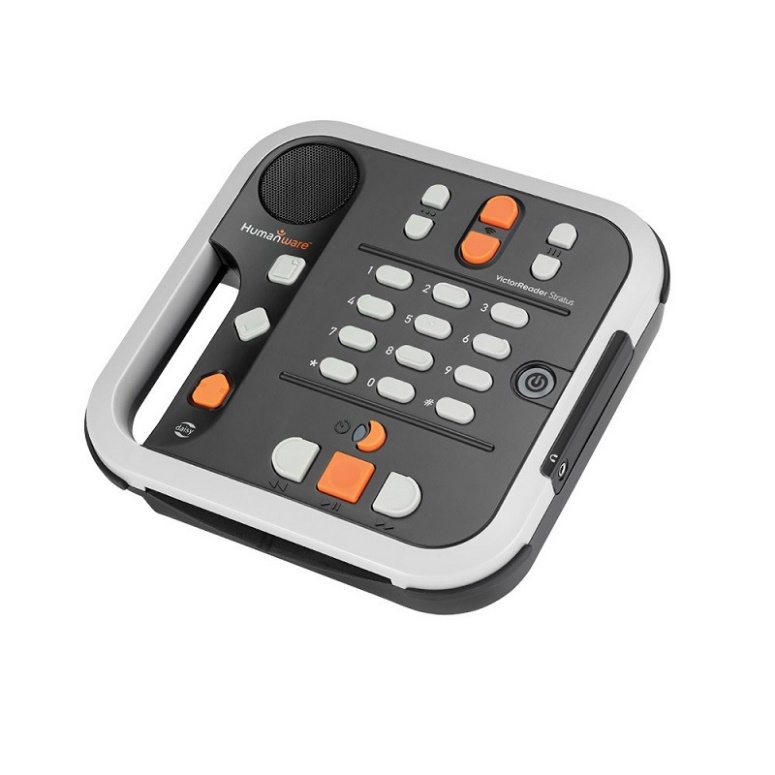 Trumpa instrukcijaGrotuvą pastatykite ant paviršiaus taip, kad mygtukai būtų nukreipti į viršų, o grotuvo rankena būtų jūsų kairėje pusėje. Pakrovimas. Grotuvo komplektacijoje rasite laidą, kurio vieną galą įjunkite į grotuvo lizdą, esantį grotuvo nugarėlėje labiausiai nutolusioje nuo jūsų. Kitą laido galą įjunkite į elektros lizdą. Prašome atminti, kad grotuvu galite naudotis net jeigu ir jis kraunasi. Įjungimo/išjungimo mygtukas labiausiai nutolęs grotuvo dešinėje pusėje gali šviesti oranžine arba žalia šviesa. Oranžine spalva švies ir mirksės jeigu grotuvas yra išjungtas ir kraunasi iš elektros lizdo. Baterija bus pilnai įkrauta jeigu mygtukas nustos mirksėti. Norėdami įjungti grotuvą paspauskite ir palaikykite keletą sekundžių šį mygtuką.Grotuvo viršuje virš rankenos yra įmontuotas mikrofonas. Mikrofono kairėje pusėje yra trys stulpeliai po du mygtukus, kuriais galima reguliuoti 3 parametrus: pirmajame stulpelyje reguliuojamas aukštyn, žemyn tonas, antrajame stulpelyje reguliuojamas aukštyn žemyn garsas ir trečiajame stulpelyje reguliuojamas aukštyn žemyn greitis. Šių mygtukų apačioje rasite 12 mygtukų, kurie išdėstyti kaip klaviatūra telefone tai yra keturiomis eilutėmis ir trimis stulpeliais. Mygtukas 5 yra pažymėtas iškiliuoju tašku. Naudodamiesi šiais mygtukais galima įvesti reikiamą puslapio ar pastraips numerį. Numeriai 2, 4, 6 arba 8 bus dažnai naudojami navigacijai: aukštyn, į kairę, į dešinę, žemyn. Ketvirtoje eilutėje pirmas mygtukas atlieka funkciją atšaukti, o paskutinis mygtukas atlieka funkciją patvirtinti.Šių dvylikos mygtukų apačioje, centre yra mygtukas, kurį paspaudus išgirsite laiką ir datą. Paspaudus tą patį mygtuką keletą kartų pasirenkamas laikas, po kurio grotuvas automatiškai išsijungs. Laiko mygtuko apačioje rasite išsidėsčiusius tris mygtukus eilėje. Pirmasis jų atlieka funkciją įrašą atsukti atgal, vidurinis įdubęs mygtukus pradeda groti arba sustabdo įrašą ir trečiasis mygtukas atlieka funkciją prasukti įrašą į priekį. Grotuvo kairėje pusėje prie grotuvo rankenos yra išsidėstę trys mygtukai stulpeliu. Mygtuko, esančio viršuje, pagalba nueisite į reikiamą poziciją - tam tikrą puslapį, failą ar knygos numerį. Vidurinysis mygtukas atlieka žymeklio funkciją ir skirtas sukurti, pašalinti ar nueiti į sukurtų žymų sąrašą. Mygtuką, esantį apačioje, spauskite tuomet, kai norite išimti kompaktinį diską, įdėtą grotuve.Grotuvo dešinėje nugarėlėje rasite ausinių, USB atminties rakto ir SD atminties kortelės lizdus. Grotuvo nugarėlėje nukreiptoje į jus rasite plokščią angą kompaktiniam diskui dėti.Kaip pradėti skaityti knygą, įrašytą kompaktiniame diske?Visų pirma įjunkite grotuvą. Įspauskite ir palaikykite 3 sekundes įjungimo mygtuką, išgirdę signalą atleiskite mygtuką ir palaukite keletą sekundžių, kol Išgirsite sveikinimą prisijungus prie grotuvo. Įdėkite kompaktinį diską į angą, esančią grotuvo nugarėlėje priekyje.  Spauskite įdubusį mygtuką, grotuvo apačioje, norint pradėti įrašų grojimą. Norėdami sustabdyti ar įjungti pauzę įrašo grojime dar kartą paspauskite tą patį įdubusį mygtuką.Atminkite jeigu grotuvas nebus įjungtas krovimuisi į elektros lizdą ir bus paspausta pauzė, grotuvas automatiškai išsijungs po 30 minučių. Norint ištraukti kompaktinį diską iš grotuvo, paspauskite mygtuką, esantį apačioje šalia grotuvo rankenos. VICTOR READER STRATUS apžvalgaGrotuvo išpakavimasPakuotėje yra:VICTOR READER STRATUS 12H grotuvas (su įdėta įkraunama baterija);maitinimo adapteris;naudotojo instrukcijagarantijos kortelė.Kai kuriose šalyse pakuotėje gali būti kortelė, kurią reikia užpildyti norint gauti papildomą pagrindinės garantijos pratęsimą. Jeigu radote šią kortelę ir susidomėjote galimybe pratęsti garantiją, grąžinkite kortelę per 30 dienų. Jeigu kyla klausimų, kaip užpildyti kortelę, arba norite gauti papildomos informacijos, susisiekite su „HumanWare“:nemokama telefono linija 1 (888) 723-7273 (Kanada ir JAV);telefonas +1 (819) 471-4818; el.  paštas ca.sales@humanware.com.VICTOR READER STRATUS fizinės savybės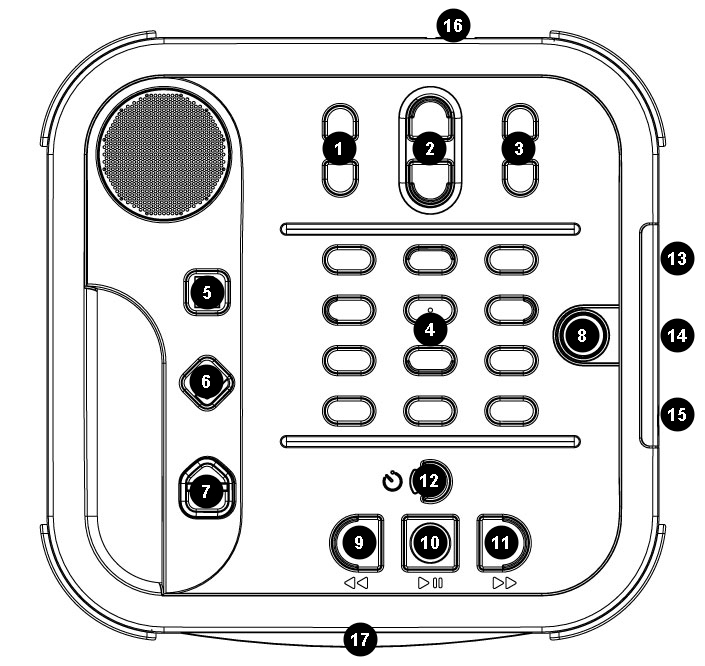 Grotuvo mygtukai ir jų funkcijos:1.	Tono reguliavimas2.	Garso reguliavimas3.	Greičio reguliavimas4.	Numerių klaviatūra 5.	Eiti į6.	Žymeklis7.	Ištraukti CD8.	Įjungti/išjungti9.	Atsukti atgal 10.	Paleisti/sustabdyti11.	Prasukti į priekį12.	Miego režimas13.	SD atminties kortelės lizdas14.	USB lizdas15.	Ausinių lizdas16.	Maitinimo lizdas17.	CD lizdas1.3. Baterijos įkrovimasBaterija yra skirta maždaug 300 įkrovimo ciklų. Normaliomis sąlygomis pilnai įkrautas grotuvas veikia 10 valandų groti nepertraukiamai DAISY knygas. Baterijos gyvavimo trukmę gali mažinti šie veiksniai:Jeigu baterija buvo kraunama trumpiau nei 4 valandos;Intensyviai naudojate navigacijos komandas;Klausomas daugiau nei 3 valandas įrašas iš kompaktinio disko su kitais nei knygų įrašais, reikalaujantis daugiau galios;Skaitoma, naudojant maksimalų garso ir greičio lygius;Grotuvas prijungtas prie interneto.Baterija automatiškai pradeda krautis tada, kai grotuvą prijungiate prie maitinimo lizdo su laidu, esančiu komplekte. Grotuvas gali būti naudojamas net ir tuomet, kai jis yra kraunamas.1.4. Grotuvo įjungimas ir išjungimasNorint įjungti grotuvą reikia paspausti ir palaikyti 3 sekundes Įjungimo mygtuką. Išgirsite pyptelėjimą ir pasveikinimo pranešimą.Jeigu norite grotuvą išjungti, dar kartą paspauskite ir palaikykite Įjungimo mygtuką. Išgirsite dvigubą pyptelėjimą – tai reiškia, kad grotuvas išsijungia.1.5. SD kortelės įdėjimas ir išėmimas Jeigu norite įdėti arba išimti SD kortelę, atlikite šiuos veiksmus:- laikykite grotuvą priešais save. SD kortelės lizdas yra grotuvo kairėje nugarėlėje- vienas SD kortelės kampas nusklembtas 45 laipsnių kampu.Įstatant kortelę į lizdą, šis kampas turi būti viršutinėje kairėje dalyje. Kortelę statant netinkama puse, jausis pasipriešinimas. Ant kortelės dešinės briaunos yra nedidelis įrašymo užraktas. Jeigu planuojate į kortelę įrašyti arba trinti joje esančią informaciją, pavyzdžiui, įrašą arba knygą, jis turi būti nustumtas į apatinę padėtį. Jeigu knygų tik klausote, užraktą galite pastumti į viršutinę padėtį – taip apsaugosite SD kortelę nuo duomenų įrašymo;- švelniai pastumkite kortelę žemyn į lizdą, kol ji spragtelėdama užsifiksuos. Nespauskite per stipriai. SD kortelei užfiksuoti pakanka lengvo spustelėjimo;- jeigu norite kortelę ištraukti, švelniai paspauskite viršutinę jos dalį žemyn. Tada ištraukite.SD kortelės garsinė etiketėSD kortelės garsinė etiketė Ant SD kortelių uždėti spausdintų arba Brailio rašto etikečių negalima, kadangi jos gali pažeisti „Stratus“ įrenginį. SD kortelėms identifikuoti „Stratus“ palaiko pasirenkamą garsinę etiketę. Pavadinimas saugomas rezervuotame tekstiniame faile „$VRLabel.txt“, kuris išsaugotas SD kortelės šakniniame kataloge. Nemokamos „HumanWare Companion“ programinės įrangos „Tools“ meniu galima susikurti etikečių failus savo SD kortelėms. Failą sukurti galima ir programa „Windows Notepad“. Kaskart įstačius kortelę į „Stratus“ ir jį įjungus, įrenginys ieškos šio etiketės failo. Radus paskelbiamas jo turinys. Etiketė negali būti ilgesnė nei 50 simbolių. „Stratus“ ignoruos visus etiketės failo simbolius, esančius po pirmųjų 50. Šis etiketės failas nėra privalomas. Jeigu nenorite, kad SD kortelės etiketė būtų skelbiama automatiškai, failo sukurti nereikia. Ši etiketė neturi nieko bendro su etikete, kurią matote peržiūrėdami SD kortelės savybes „Windows“ operacinėje sistemoje.Knygų lentynos struktūra„Stratus“ atpažįsta įvairių tipų knygas, kurios išsaugotos atskiruose aplankuose, vadinamose Knygų lentynomis. Norimą skaityti Knygų lentyną galima pasirinkti kelis kartus spaudžiant Knygų lentynos mygtuką (1). Knygų lentynoje pirmyn ir atgal vaikštoma mygtukais 4 ir 6. Knygų lentynos sąrašas yra cikliškas. Skaitomos tik netuščios knygų lentynos (išskyrus Pastabų knygų lentyną). SD kortelėje arba USB laikmenoje kiekviena knygų lentyna saugoma „$VR“ prasidedančiame rezervuotame aplanke. Kiekviename iš šių rezervuotų aplankų (Knygų lentynoje) gali būti naudotojo nustatytų poaplankių su atskiromis knygomis arba failų kategorijomis. Į SD kortelę galima įrašyti kitų aplankų ir failų, tačiau „Stratus“ knygų lentynos aprašomos tik „$VR“ rezervuotais aplankais. Įdėjus nuo įrašymo neužrakintą SD kortelę, „Stratus“ automatiškai sukuria „$VR“ rezervuotus aplankus. Knygų lentyna: DAISY garsinės knygos (aplankas $VRDTB).Knygų tipai: DAISY 2.x, NISO Z39.86 (DAISY 3), NIMAS 1.1, neapsaugotas EPUB. Naudojimas: kiekvieną DTB knygą sudarantys failai turi būti išsaugoti atskiruose šio aplanko poaplankiuose. Vieno failo knygas (pavyzdžiui, EPUB failus) galima išsaugoti šio aplanko šakninėje dalyje. Mygtukais 2 / 8 pasirenkamas aplankas arba knygų naršymo lygmuo, o mygtukais 4 / 6 naršoma pasirinktame lygyje. Knyga pasirenkama paspaudžiant GROTI (PLAY). Esama skaitymo vieta ir žymekliai knygų lentynoje išsaugomi kiekvienai knygai atskirai.Knygų lentyna: Kitos knygos (aplankas „$VROtherBooks“).Knygų tipai: Ne DAISY, ne NISO įrašytos knygos, sudarytos iš bet kurių „Stratus“ palaikomų garso tipo failų. Naudojimas: kiekvieną knygą sudarantys failai turi būti išsaugoti atskiruose šio aplanko poaplankiuose. Poaplankiai gali būti įdėtiniai. Vieno failo knygas taip pat galima laikyti tiesiogiai šio aplanko šaknyje. Mygtukais 2 / 8 pasirenkamas aplankas arba knygų naršymo lygmuo, o mygtukais 4 / 6 naršoma pasirinktame lygyje. Knyga pasirenkama paspaudžiant GROTI (PLAY). Esama skaitymo vieta ir žymekliai knygų lentynoje išsaugomi kiekvienai knygai atskirai. Pasiekus kiekvienos knygos paskutinio failo pabaigą nustojama groti.Knygų lentyna: Muzika (aplankas „$VRMusic“). Knygų tipai: grojaraščiai (tik M3U tipo) ir įrašyti failai, sudaryti iš bet kurių „Stratus“ palaikomų garso tipo failų. Naudojimas: Muzikos knyga yra arba grojaraštis, arba visa muzikos struktūra (vadinama Visos muzikos knyga). Esama skaitymo padėtis ir žymekliai išsaugomi kiekvienai knygai atskirai. Iš vienos knygų lentynoje esančios muzikos knygos į kitą pereinama mygtukais 4 ir 6. Visos muzikos knygą sudaro įdėtiniai aplankai su garso failais. Pavyzdžiui, struktūrą gali sudaryti žanras, atlikėjas, albumas ir dainos. Visos muzikos knygoje mygtukais 2 / 8 pasirenkamas naršymo lygmenyje esantis aplankas arba failas, o tarp lygių pereinama mygtukais 4 / 6. Pabaigus groti aplanko paskutinį failą, toliau grojamas kito aplanko pirmas failas. Atsitiktinio grojimo režimas (nustatomas paspaudus mygtuką 9) galimas tik Muzikos knygoms.Knygų lentyna: Išsaugotos transliacijos („$VRPodcasts“)Knygų tipai: bet kurie „Stratus“ palaikomi garsiniai failai. Naudojimas: kiekvienas išsaugotas transliacijos failas yra kaip atskira knyga, t. y. per failus knygų lentynoje naršoma mygtukais 4 / 6. Failai gali būti poaplankiuose, tada mygtukais 2 / 8 pasirenkamas aplanko arba knygos lygmuo. Skaitymo vieta ir žymekliai išsaugomi kiekvienai knygai (failui) atskirai. Pasiekus kiekvienos knygos (failo) pabaigą, grojimas sustoja. Knygų lentyna: Tekstas (aplankas „$VRText“).Knygų tipai: teksto failai (bra, brf, DOCX, fb2, html, rtf, SES3, txt, xml) Naudojimas: kiekvienas teksto failas yra kaip atskira knyga, t. y. iš vieno failo į kitą knygų lentynoje pereinama mygtukais 4 / 6. Failai gali būti poaplankiuose, tada mygtukais 2 / 8 pasirenkamas aplanko arba knygos lygmuo. Skaitymo vieta ir žymekliai išsaugomi kiekvienai knygai (failui) atskirai. Pasiekus kiekvienos knygos (failo) pabaigą, grojimas sustoja. Pastaba: jeigu Brailio failas (.brf) grojamas netinkamai, patikrinkite, ar konfigūracijos meniu (mygtukas 7) parinkta tinkama Brailio vertimo lentelė. Pastaba: kad būtų aiškiau, aplankų pavadinimai pradedami didžiąja raide, tačiau „Stratus“ įrenginiui nebūtina, kad jie prasidėtų didžiąja raide.Kiti rezervuoti failų pavadinimaiSD kortelėje „Stratus“ gali sukurti ir daugiau „$VR“ prasidedančių failų. Pašalinus arba pakeitus šiuos failus, veikimas gali būti neprognozuojamas.„HumanWare Companion“„HumanWare Companion“ yra „Windows“ programa, naudojama kartu su „Victor Reader Stream“, „Victor Reader Stratus“ arba „ClassMate Reader“ ir skirta tvarkyti knygas, muziką, išsaugoti transliacijas, balso įrašus, tekstines pastabas ir teksto failus. „HumanWare Companion“ galite naudoti kopijuoti knygas, muziką, išsaugotas transliacijas ir teksto failus į savo grotuvo kortelę arba šiems failams iš jos pašalinti. „HumanWare Companion“ taip pat galite atnaujinti savo „Stratus“ programinę įrangą. Jeigu norite tai padaryti, prijunkite „Stratus“ prie kompiuterio ilguoju USB laidu arba įdėkite grotuvo SD kortelę į kompiuterio kortelių skaitytuvą. Jeigu norite parsisiųsti ir įdiegti „HumanWare Companion“ programinę įrangą, apsilankykite svetainėje www.humanware.com/companion.Pagrindinės funkcijosGarsumo, greičio, tono (aukščio) keitimasJeigu norite pakeisti garsumo, greičio, tono (aukščio) nustatymus, tai darykite su mygtukais esančiais grotuvo viršuje – 3 stulpeliai po 2 mygtukus.  Šiais mygtukais Aukštyn / žemyn galite didinti arba mažinti pasirinktą nustatymą. Kiekvieno nustatymo viršutinė ir apatinė ribos nurodomos pyptelėjimu. Jeigu neskaitoma jokia knyga, STRATUS praneša apie nustatymo padėtį. Tono (aukščio) ir greičio nustatymams skirtas papildomas pyptelėjimas, nurodantis normalią (0) padėtį – lygų tono nustatymą, normalų aukštį ir normalų greitį.Grojimas / sustabdymasJeigu norite klausytis knygos, paspauskite mygtuką Groti / sustabdyti (Play / Stop).Jeigu norite sustabdyti knygos skaitymą, dar kartą paspauskite mygtuką Groti / sustabdyti.Atsukimas ir prasukimasŠie mygtukai skirti greitai atsukti arba prasukti. Nuspauskite ir laikykite mygtuką Atsukti (Rewind) arba Prasukti (Fast Forward) tol, kol pasieksite norimą vietą. Kuo ilgiau laikysite Atsukti arba Prasukti mygtuką paspaustą, tuo greičiau vyks persukimas. Trys mygtuko paspaudimo sekundės prasuks pirmyn arba atgal atitinkamai 1 minutę, 2 minutes, 5 minutes, 10 minučių, 15 minučių ir t. t. Didžiausias šuolis yra 5 minutės. Tarp kiekvieno trijų sekundžių šuolio „Stratus“ praneša apie šuolio laiką ir pradeda groti įprasto greičio įrašą. Tiesiog paspaudus ir atleidus mygtuką Prasukti arba Atsukti, o ne jį laikant, grotuvas prasuka įrašą 5 sekundes pirmyn arba atgal.Patvirtinti, užrakinti arba atšaukti – grotelių ir žvaigždutės mygtukaiGrotelių (Patvirtinimo) (Pound (Confirm)) mygtuku galima patvirtinti operaciją arba įvestą skaičių, pavyzdžiui, lapo numerį arba tekstą, ieškomą teksto elementą. Žvaigždutės mygtuku galima atšaukti operaciją. Mygtukų apibūdinimo režimas Paspaudus ir palaikius mygtuką Info (0), įsijungia mygtukų apibūdinimo režimas. Vėl paspaudus ir palaikius mygtuką Info, mygtukų apibūdinimo režimas išsijungia.Kai įjungtas mygtukų apibūdinimo režimas, paspaudus bet kurį mygtuką, paaiškinamos jo funkcijos.Skaičių mygtukų funkcijosSkaičių klaviatūros sąrašas 1: Knygų lentyna2: naršymo mygtukas3: Trinti / kopijuoti4: Atgal5: Kur aš esu6: Pirmyn7: Meniu8: naršymo mygtukas9: grojimo režimasŽvaigždutė: atšaukti0: nuspaudus pateikiama informacija, nuspaudus ir palaikius įjungiamas mygtukų aprašymo režimasGrotelės: Patvirtinti Naršymo mygtukaiMygtukais 2 ir 8 pasirenkamas naršymo lygmuo. Skirtingose knygose jie skiriasi, tačiau paprastai 1 lygis yra skyrius, 2 lygis yra skirsnis, 3 skyrius – poskirsnis ir t. t. Puslapio elementas gali būti ne visose knygose. Frazės lygmuo paprastai yra smulkiausias navigacijos elementas, tačiau tai nustato knygos leidėjai. „Stratus“ riboja peršokimus per frazes iki didžiausio 1 minutės ilgio. Pirmiausia mygtukais 2 ir 8 pasirinkite naršymo lygmenį (skyrius, puslapis ir kt.). Tada mygtukais 4 ir 6 galėsite eiti atgal ir pirmyn per pasirinkto lygmens elementus. Paspaudus mygtukus 2 ir 8, bus pranešti tik tie knygos lygmenys, kuriuos galima rinktis. Frazių lygmuo visada galimas DAISY knygoms, tačiau jo apimtis priklauso nuo knygos leidėjo. Naršymo anuliavimas Per 10 sekundžių nuo bet kurio perėjimo atgal arba pirmyn mygtukais 4 arba 6 arba po perėjimo į kitą lapą paspaudus Žvaigždutės mygtuką operacija atšaukiama, o grotuvas grįžta į ankstesnę padėtį. Anuliavimo funkcija negalima Prasukimo (Rewind) arba Atsukimo (Fast Forward) mygtukams.Laiko prasukimo naršymo režimasNaršymas prasukant laiką pasirenkamas mygtukais 2 ir 8. Paspaudę mygtuką 4, pereisite atgal per laiko intervalą, o paspaudę mygtuką 6 – pirmyn. Konfigūracijos meniu esančiame naršymo ir grojimo skyriuje (mygtukas 7) galite pasirinkti įjungti arba išjungti bet kurį arba visus laiko intervalus (30 sekundžių, 1, 65, 10 arba 30 minučių). Naršymo aukštyn ir žemyn meniu rodomi tik įjungti laiko persukimo intervalai.Teksto skaitymo naršymo elementaiKai „Stratus“ veikia teksto skaitymo režimu, mygtukų 2 / 8 (Aukštyn / žemyn) rotacijai pridėti papildomi teksto naršymo lygiai Jie apima šiuos teksto elementus: ekraną, paragrafą, eilutę, sakinį, žodį, raidžių seką ir simbolį. Jeigu tekste atliksite paiešką, bus pridėtas paieškos lygmuo, kuriame galėsite ieškoti kito arba ankstesnio ieškomo termino. Ekrano ir eilutės elementai apriboti 25 eilutėmis ekrane ir ne daugiau kaip 80 simbolių eilutėje. Kaip ir kituose naršymo lygmenyse, nuo vieno pasirinkto lygmens elemento prie kito pereinama mygtukais 4 / 6 (Kairėn / Dešinėn). Ekrano elementas galimas tik tada, jeigu knygoje nenustatyti jokie puslapiai.Tekstinio turinio paraidinio skaitymo režimasParaidinio skaitymo režimas pasirenkamas mygtukais 2 ir 8. Paraidinio skaitymo režimas yra tarp žodžių ir simbolių naršymo lygmenų. Nuo vieno žodžio prie kito pereikite mygtukais 4 ir 6. „Stratus“ pasakys žodį ir perskaitys jį paraidžiui. Didžiosios raidės nurodomos, žodžiai skaitomi normaliu greičiu, neatsižvelgiant į teksto skaitymo greičio nustatymą. Praleidžiami elementaiDAISY 2.02 knygoms „Stratus“ palaiko šiuos praleidžiamus elementus: išnaša, puslapio numeris, leidyklos pastaba ir šoninė juosta. Minėtus elementus galima praleisti tik tada, jeigu knygos leidėjas taip nurodė. Galima nustatyti, kad praleidžiami elementai būtų skaitomi arba praleidžiami pagal nurodymą – išsamesnė informacija pateikta Konfigūracijos meniu (mygtukas 7). Kai skaitymo metu aptinkamas praleidžiamas elementas, „Stratus“ veikia taip: Groti (Play): elementas visada grojamas. Praleisti (Skip): elementas niekada negrojamas.Pagal nurodymą (On Demand): elementas negrojamas, tačiau įtraukiamas į atkūrimo sąrašą ir paskelbiamas šio elemento pavadinimas. Pagal nurodymą pasirinkti negalima lapo ir eilutės numerio elementams.Praleidžiamų elementų atkūrimasPagal nurodymą praleistus elementus galima atkurti mygtuku Patvirtinti. „Stratus“ atsimena iki 5 praleistų pagal nurodymą elementų. Pirmiausia atkuriamas paskutinis pridėtas elementas. Kelis kartus paspaudus mygtuką Patvirtinti, atkuriami ankstesni sąrašo elementai. Atkūrus elementą, perskaitomas elemento pavadinimas, grojimas prasideda ties elemento pradžia. Pasiekus elemento pabaigą perskaitomas pranešimas Grįžti į tekstą, tada knygos skaitoma vieta grąžinama ten, kur ji buvo prieš paspaudžiant mygtuką Patvirtinti.Grojant atkurtą elementą, naudotojas gali paspausti žvaigždutės mygtuką ir sustabdyti atkurtą elementą bei grįžti į pagrindinį knygos tekstą.Knygų lentynos naršymas – mygtukas 1 Kelis kartus paspauskite Knygų lentynos (1) mygtuką, kad slinktumėte per knygų lentynų sąrašą. Tuščios knygų lentynos nepranešamos (išskyrus Pastabų lentyną). Knygų lentynose yra skirtingų tipų knygos ir failai, kaip aprašyta Knygų lentynos struktūros skyriuje. Knygų lentynoje pirmyn ir atgal vaikštoma mygtukais 4 ir 6. Paspauskite mygtuką Eiti į (Go To), kad įvestumėte knygos numerį. Įvedę knygos numerį, paspauskite mygtuką Patvirtinti – pereisite į norimą knygos numerį ir liksite lentynoje. Pasiekę norimą knygą, paspauskite Groti, kad „Stratus“ pradėtų skaityti pasirinktą knygą nuo tos vietos, kurioje prieš tai sustojote. Kelių lygių knygų lentynos naršymasGarsinėms knygoms, kitoms knygoms, išsaugotoms transliacijoms bei teksto failų knygų lentynoms galima sukurti pasirenkamą kelių lygių aplankų struktūrą. Užuot vien tik slinkus mygtukais 4 ir 6 per knygas po vieną, galima rinktis naršymo lygmenį mygtukais AUKSTYN ir ŽEMYN (2 ir 8). Tada paspaudus mygtukus 4 arba 6 pasirinktame lygmenyje cikliškai einama iš aplanko į aplanką. Pasirinkę norimą aplanką, vėl paspauskite mygtukus 2 arba 8, kad tame aplanke pasirinktumėte knygų lygmenį bei toliau rinktumėtės norimą knygą. Naršant knygų lygmenyje taip pat pereinama iš vieno aplanko į kitą. $VR aplanke „Stratus“ gali naršyti iki 8 aplankų lygmenų. Jeigu turite daugiau nei 8 lygmenis, papildomus lygmenis „Stratus“ atpažįsta kaip 8 lygmenį. Jeigu failus įkelsite ir į $VR aplanko šaknį, jie bus nurodyti tik 2 / 8 rotacijos Knygų lygmenyje.Pastaba: kelių lygmenų knygų lentynos nėra privalomos. Jeigu nenorite tvarkyti savo knygų keliuose poaplankių lygmenyse, galite tiesiog peržiūrinėti knygų lentyną mygtukais 4 ir 6 naršydami Knygų lygmenyje.Knygų tvarkymas – mygtukas 3Naršant knygų lentynas arba esant knygoje, galima tvarkyti savo knygas mygtuku 3: ištrinti, kopijuoti, kopijuoti viską arba perkelti. Tai galima atlikti su visomis knygomis, atsižvelgiant į knygos tipą ir vietą. Būtina laikytis šių, su keliomis išimtimis, pagrindinių taisyklių:SD kortelėje esančias knygas galima ištrinti;USB esančias knygas galima kopijuoti (po vieną arba kelias iškart);internetinėje knygų lentynoje esančias knygas galima perkelti arba trinti.Naršant Visos muzikos knygą arba grojant joje esančius failus, paspaudus mygtuką 3 bus ištrintas vienas atskiras failas. Tačiau negalima ištrinti failo iš grojaraščio. Naršant Pastabų knygą, paspaudus mygtuką 3, bus ištrintas vienas Pastabų failas. Norint ištrinti pasirinktą elementą, paspaudus mygtuką 3 „Stratus“ paprašys patvirtinimo. Norėdami ištrinti, paspauskite Patvirtinti (Confirm), o jeigu norite atšaukti trynimą, bet kurį kitą mygtuką.Knygų skaitymas ir kopijavimas iš USB/CD įrenginiųIš išorinės USB laikmenos arba kompaktinio dikso į SD kortelę galima nukopijuoti ir knygų ar kitus įrašus. Jeigu norite tai padaryti, prie grotuvo prijunkite USB įrenginį arba CD kompaktinį diską. Pradėją groti įrašus iš USB ar CD, paspauskite mygtuką 3, kad pradėtumėte kopijavimo procesą. Bus skelbiama kopijavimo eiga (atlikimo procentai). Kopijavimo procesą bet kuriuo metu galima atšaukti paspaudus mygtuką Žvaigždutė. USB laikmeną galite groti arba kopijuoti tik tada, kai „Stratus“ maitinamas baterijomis, kadangi prie USB jungties tuo pat metu negalima prijungti ir maitinimo laido, ir laikmenos, tad prieš kopijuojant USB knygą reikia įsitikinti, kad baterija gerai įkrauta.Kur aš esu? – mygtukas 5Paspaudus mygtuką Kur aš esu (Where am I) nepertraukiant skaitymo proceso, nurodoma skaitymo vieta. Atsižvelgiant į knygos tipą, „Stratus“ nurodo vieną arba daugiau lapų ir antraščių numerių, skyriaus pavadinimą arba failo pavadinimą. Jeigu klausomasi muzikos, grotuvas nurodo pasirinktą aplanką bei failo pavadinimus ir failų trukmę. Garsinėms knygoms, kitoms knygoms, garso įrašams, išsaugotoms transliacijoms ir pastaboms nurodoma, kiek procentų knygos arba pastabos perskaityta, ir failų trukmė. Tekstiniams failams nurodoma, kiek procentų failo jau perskaityta. Paskelbus šią informaciją, tęsiamas skaitymas. Garsinėms knygoms taip pat nurodoma, kiek liko laiko skirsniui. Daugeliui knygų tai reiškia iki skaitomo skyriaus pabaigos likusį laiką. Atkreipkite dėmesį, kad laiko informacija galima ne visada. Teksto skaitymas keliais balsaisPerjungti iš vieno balso į kitą galima paspaudus ir palaikius mygtuką 7.Garso, teksto ir atsitiktinio muzikos grojimo režimai – mygtukas 9Galimi du grojimo režimai: įrašytas garsas ir teksto skaitymas. Pasirinkus DAISY arba NISO knygą su visu tekstu / visu garsu, mygtuku 9 galima įjungti tai įrašytą garsą, tai tą pačią vietą atitinkamame elektroniniame tekste. Sinchronizacija priklauso nuo knygos leidėjo, tačiau dažniausiai tekstas ir garsas sinchronizuoti pagal skyrių arba sakinių elementus. Tarp skaitymo seansų išsaugomas paskutinis naudotas atkūrimo režimas. Mygtuku 9 galima pasirinkti tik tuos režimus, kurie pasirinktai knygai leidžiami. Jeigu knyga yra tik garso įrašas arba tik tekstas, tada automatiškai parenkamas atitinkamas režimas, o mygtuku 9 nebegalima nieko keisti. Jeigu mygtuką 9 paspausite, kai klausotės muzikos, įjungiamas atsitiktinis režimas, kurį galima išjungti dar kartą paspaudus mygtuką 9. Jeigu klausotės nuolatinio arba laikino grojaraščio, dainos parenkamos atsitiktinai.Informacija – mygtukas 0Paspaudus Info (0) mygtuką, pranešama knyga, grotuvas ir baterijos būklė. Galimi du būdai gauti informaciją.Paspauskite mygtuką Info (0). Bus paskelbta visa informacija. Arba paspauskite mygtuką Info (0) ir mygtukais 4 ir 6 pereikite nuo vieno elemento prie kito. Pakartotinai spausdami mygtuką Info (0) eisite per visus elementus. Jeigu norite atšaukti informacinius pranešimus, paspauskite Žvaigždutės mygtuką arba Groti (Play).Paspaudę ir palaikę Info mygtuką taip pat galite įjungti ir išjungti mygtukų aprašymo režimą.Mygtukų aprašymo režimo įjungti negalima, kol skelbiama informacija apie elementus.Galimi informacijos elementaiKnygos pavadinimasPastabų skaičius (tik Pastabų lentynoje)Failų ir aplankų skaičius (tik Muzikos lentynoje)Lapų skaičius ir bendras laikas Likęs įrašymo laikas (tik Pastabų lentynai)Bendras knygoje esančių antraščių skaičiusGrotas laikas ir likęs laikasKnygoje įrašytų žymeklių skaičiusKnygų skaičiusSD kortelės laisvos vietos kiekisLaisvos vidinės atminties kiekisBaterijos būklė arba jeigu grotuvas maitinamas iš tinklo, baterijos įkrovimo būklėParsisiuntimo informacijaBevielis ryšys VICTOR READER „Stratus“ modelio numeris, programinės įrangos versijos numeris, naudotojo autorizacijos raktų skaičius (jeigu yra) ir grotuvo serijos numeris.Išplėstinės funkcijosMiego režimas ir laiko pranešimasMiego (Sleep) mygtuku galima sužinoti laiką ir nustatyti miego laikmatį. Paspauskite mygtuką vieną kartą, kad įrenginys pasakytų laiką ir datą. Laiko ir datos pranešimo būdą galite sukonfigūruoti nuspausdami ir palaikydami Miego mygtuką.Paspausdami kelis kartus, nustatysite 15 minučių, 30 minučių, 45 minučių, 60 minučių arba individualaus nustatymo miego laikmatį, kuriam pasibaigus „Stratus“ automatiškai išsijungs. Pasirinkę individualų nustatymą norimą minučių skaičių įvesite naudodamiesi skaičių klaviatūra. Savo įvestą reikšmę patvirtinkite paspausdami Patvirtinti (Confirm) arba Groti (Play).Jeigu norite išjungti miego funkciją, kelis kartus spauskite Miego mygtuką, kol išgirsite IŠJUNGIMO pasirinkimą. Kai iki grotuvo išjungimo laikmačio pabaigos lieka viena minutė, išgirsite atitinkamą apie tai informuojantį pranešimą. Laikmačiui pasibaigus, grotuvas informuoja, kad išsijungia. Jeigu norite, šiuos pranešimus galite išjungti Konfigūravimo meniu Grojimo ir Naršymo skyriuje (mygtukas 7).Datos ir laikymo nustatymasJeigu norite nustatyti datą ir laiką, paspauskite ir palaikykite Miego mygtuką. Meniu naršomas mygtukais 2 (Aukštyn) ir 8 (Žemyn). Datos ir laiko meniu funkcijos: nustatyti laiką, nustatyti datą ir nustatyti išsamius laiko nustatymus. Atsidūrę ant tinkamos meniu funkcijos, paspauskite 6 arba Patvirtinti (Confirm), kad įeitumėte į nurodytą meniu. Meniu yra įvairūs submeniu elementai. Kiekvienam submeniu skaičių klaviatūra įveskite tinkamą reikšmę. Nuspaudę Patvirtinti, pereisite į kitą submeniu elementą, o nuspaudę Žvaigždutę (Star), grįšite į meniu. Įvedus netinkamą reikšmę, įrenginys paprašys įvesti iš naujo. Pasiekus paskutinį submeniu ir paspaudus Patvirtinti, bus patvirtinti nustatymai ir grįžtama į datos ir laiko konfigūravimo meniu. Iš Datos ir laiko meniu galima bet kada išeiti paspaudžiant Miego mygtuką. Meniu ir submeniu sąrašasLaiko nustatymas: valanda, AM/PM (jei naudojamas 12 valandų laiko formatas), minutėsDatos nustatymas: metai, mėnuo, dienaIšsamūs laiko nustatymai: laiko formatas (12 / 24 valandos), datos formatas, vasaros / žiemos laikas Išsamūs laiko nustatymai keičiami mygtukais Aukštyn / žemyn (2 ir 8).Laiko ir datos pranešimas: pranešti tik laiką, nepranešti datos ir laiko.Vasaros / žiemos laiko nustatymas yra greitas būdas rankiniu būdu persukti laikrodį viena valanda pirmyn arba atgal. Vasaros arba žiemos laiką rankiniu būdu galima pasirinkti Išsamių laiko nustatymų submeniu. Pastaba: šis nustatymas nenurodo grotuvui automatiškai keisti iš anksto nustatytą datą du kartus per metus.Pavyzdys: Jeigu norite pakeisti mėnesį:nuspauskite ir laikykite Miego mygtuką tol, kol išgirsite meniu informaciją.Vieną kartą paspauskite 8, kad įeitumėte į Datos nustatymo meniu. Du kartus paspauskite Patvirtinti, kad patektumėte į Mėnesio submeniu.Skaičių mygtukais įveskite mėnesį (t. y. reikšmę nuo 1 iki 12). Paspauskite Patvirtinti, kad pereitumėte į kitą submeniu (diena). Jeigu dienos keisti nenorite, dar kartą paspauskite Patvirtinti, kad pasiektumėte Datos nustatymo meniu pabaigą, tada visi Datos nustatymo meniu įvesti nustatymai bus išsaugoti. Vieną kartą paspaudę Miego mygtuką, išeisite iš Laiko ir datos nustatymo meniu.žymekliaiŽymekliai leidžia greitai ir lengvai sugrįžti į norimą vietą. Vienoje knygoje galite sudėlioti praktiškai neribotą žymeklių kiekį. Žymeklio (Bookmark) mygtuku galite įterpti žymeklį ir grįžti prie jo, išklausyti jų sąrašo ir juos pašalinti.Eiti į žymeklįSpaudinėkite virš mygtuko 3 esantį Žymeklio mygtuką tol, kol išgirsite Eiti į žymeklį. Įveskite numerį to žymeklio, į kurį norite nueiti. Paspauskite Patvirtinti. „Stratus“ nueis į žymeklį ir perskaitys jo numerį. Arba paspauskite mygtuką Groti / Sustabdyti. „Stratus“ nueis į norimą žymeklį ir pradės groti. Žymeklio įterpimasVirš mygtuko 3 esantį Žymeklio mygtuką paspauskite du kartus arba spaudinėkite tol, kol išgirsite Įterpti žymeklį. Šią funkciją taip pat galite įvykdyti paspausdami Žymeklio mygtuką žemyn, užuot spaudus jį du kartus. Įveskite žymekliui norimą priskirti skaičių nuo 1 iki 99998. Jeigu norite patvirtinti, paspauskite Patvirtinti, o jeigu norite patvirtinti ir pradėti groti, paspauskite Groti / Sustabdyti. Žymeklis bus išsaugotas atmintyje.PASTABA: jeigu patvirtinsite neįvedę numerio, „Stratus“ priskirs pirmą galima žymeklio numerį. PASTABA: jeigu žymeklio numeriui nurodysite skaičių 99999, bus paskelbtas netinkamo įrašo pranešimas ir veiksmas bus atšauktas, kadangi šis numeris yra rezervuotas visų žymeklių šalinimo funkcijai. Žr. „Žymeklių šalinimą“. Paprastą žymeklį galite įterpti netgi įrašinėdami ilgą garso pastabą. Tai naudinga norint sužymėti svarbius komentarus įrašinėjamos paskaitos arba susirinkimo metu. Norint įterpti žymeklį įrašo metu tereikia vieną kartą paspausti mygtuką Žymeklis. Greito įrašymo metu (laikant nuspaustą Įrašymo mygtuką) žymeklio įterpti negalima.Išskyrimo žymeklisIšskyrimo žymekliai yra naudojami apibrėžti pastraipos pradžios ir pabaigos vietas vėlesniam klausimui. Išskyrimo žymekliai yra puikus būdas išnagrinėti svarbias pastraipas tekstinėse knygose.Išskyrimo pradžios žymeklisŽymeklio mygtuką paspauskite tris kartus arba spaudinėkite tol, kol išgirsite Išskyrimo pradžios žymeklis. Įveskite žymeklio numerį ir paspauskite Patvirtinti.PASTABA: galite ir neįvesti žymeklio numerio, tada „Stratus“ priskirs pirmą galimą žymeklio numerį. Išskyrimo pabaigos žymeklisNustatę pradžios vietą, nueikite į tašką, kuriame norite pabaigti išskyrimą.Paspauskite Žymeklio mygtuką. Išgirsite pranešimą Išskyrimo pabaigos žymeklis. Jeigu norite patvirtinti, paspauskite mygtuką Patvirtinti arba Groti / Sustabdyti. Esama vieta nustatoma kaip išskyrimo pabaigos vieta. Jeigu pabaigos vieta yra prieš pradžios vietą, jos sukeičiamos. Tada grojamas pranešimas Išskyrimo žymeklis „X“ įterptas. Naudotojas gali atšaukti išskyrimo žymeklį paspausdamas mygtuką Atšaukti. Abiem atvejais būsena pasikeičia į Pradžią.PASTABA: kai nustatyta išskyrimo žymeklio pradžios vieta, tačiau nenustatyta pabaigos vieta, išskyrimo žymeklio numeris tampa nebegalimas. Naudotojui įvedus įprastą žymeklį su šiuo numeriu, „Stratus“ praneša, kad „Žymeklis „X“ jau yra“. PASTABA: jeigu knygą pašalinsite arba „Stratus“ išjungsite prieš uždarydami išskyrimą, išskyrimas bus užbaigtas automatiškai. Jeigu taip nutiktų, kaip išskyrimo pabaigos vieta būtų naudojama esama vieta.Eiti į išskyrimo žymeklįJeigu eidami į išskyrimo žymeklį žymeklio numerio įvedimą užbaigsite paspausdami mygtuką Groti / Sustabdyti, grojimas prasidės nuo šios esamos padėties ir sustos ties išskyrimo žymeklio pabaigos vieta. Jeigu tam naudojote mygtuką Patvirtinti, „Stratus“ pereis į žymeklio vietą, tačiau negros. Grodami išskirtą pastraipą galite pereiti į jos pradžią paspausdami mygtuką Atsukti. Pasiekus išskyrimo pabaigą galite jį dar kartą pagroti paspausdami Atsukti.Išskyrimo žymeklių sąrašasKai išskyrimo žymeklis yra pasiekiamas iš žymeklių sąrašo, grojimas sustoja išskyrimo žymeklio pabaigos vietoje. Pradėtas, tačiau dar neuždarytas išskyrimas sąraše nepateikiamas.Išskyrimo žymeklio pašalinimasŠalinant išskyrimo žymeklį, paskelbiamas pranešimas Išskyrimo žymeklis „X“ pašalintas. Pradėtą, tačiau neuždarytą išskyrimo žymeklį ištrinti galima. Šis veiksmas atkuria išskyrimo žymeklio būseną į pradžią.Žymeklių sąrašas Žymeklio mygtuką paspauskite keturis kartus arba spaudinėkite tol, kol išgirsite Žymeklių sąrašas. Nuo vieno žymeklio prie kito pereikite spausdami mygtukus 4 ir 6. Kaskart paspaudę mygtuką išgirsite kito žymeklio numerį ir prasidės grojimas. Paspauskite Patvirtinti, kad patvirtintumėte esamą vietą ir tęstumėte grojimą.Iš žymeklių sąrašo galite išeiti paspausdami mygtuką Žvaigždutė. PASTABA: žymeklių sąraše visada yra po vieną žymeklį knygos pradžiai ir pabaigai. Žymekliai surikiuoti pagal jų vietą knygoje, o ne pagal žymeklių numerius. Žymeklio pašalinimasŽymeklio mygtuką paspauskite penkis kartus arba spaudinėkite tol, kol išgirsite Pašalinti žymeklį. Įveskite norimo pašalinti žymeklio numerį. Paspauskite Patvirtinti. Jeigu norite pašalinti visus žymeklius iš knygos, pirmiausia penkis kartus paspauskite Žymeklio mygtuką arba spaudinėkite jį tol, kol išgirsite Pašalinti žymeklį, tada penkis kartus paspauskite mygtuką 9 (įveskite numerį 99999). Tada paspauskite Patvirtinti.Žymeklio įspėjimas„Stratus“ galite nurodyti, kad grojant knygą ir perėjus anksčiau nustatytą žymeklį būtų pateikiamas įspėjimas. Jeigu sukūrėte garso žymeklį, jis taip pat automatiškai gros įrašytą ir žymekliui priskirtą pranešimą. Numatytieji žymeklio įspėjimai išjungti.žymeklio įspėjimus galima įjungti ir išjungti. Daugiau informacijos pateikta skyriuje „Konfigūracijos meniu“.Teksto paieška„Stratus“ įdiegta tekstinių knygų teksto paieškos funkcija. Kelių paspaudimų teksto įvedimo naudojant skaičių klaviatūrą būdu (kaip ir telefone) galite įvesti norimą surasti elementą. Jeigu Jūsų „Stratus“ įrenginys yra daugiakalbis, raidžių rinkimo klaviatūroje tuo metu pasirenkami teksto skaitymo kalbos specialūs simboliai. Iš vienos teksto skaitymo kalbos į kitą persijungiama paspaudžiant ir palaikant mygtuką 7.Toliau aprašyta, kaip atlikti teksto paiešką Teksto failų knygų lentynoje esančioje knygoje. Taip pat galima atlikti paiešką garsinių knygų arba internetinėje knygų lentynose, esančiose DAISY ir NISO knygose (pavyzdžiui, „Bookshare“), jeigu tik knygose yra tekstas, o grotuvas veikia teksto skaitymo režimu (mygtukas 9). Įrašytose DAISY ir NISO knygose paieškos atlikti negalima, kadangi jose nėra teksto.Prieš pradedant teksto paiešką pirmą kartą, reikia pasirinkti savo pageidaujamą teksto įvedimo į „Stratus“ būdą. Galimi du būdai įvesti tekstą kelis kartus paspaudžiant: Pasakyti tik paskutinį simbolį ir Pasakyti simbolį po kiekvieno paspaudimo, įvesti simbolį po pauzės. Pasirinkite norimą būdą konfigūracijos meniu (mygtukas 7) esančioje kelių paspaudimų teksto įvedimo būdo dalyje. Paieškos funkciją vykdykite atlikdami šiuos veiksmus:atidarykite tekstinių failų knygų lentynoje esantį tekstinį failą; kelis kartus paspauskite mygtuką Eiti į (Go To), kol išgirsite Paieška tekste. „Stratus“ pasakys, koks skaitomą žodį. Paspauskite Patvirtinti (Confirm) arba Groti (Play), kad ieškotumėte kitų šio žodžio vietų tekste;taip pat galima prie šio žodžio prirašyti tekstą, ištrinti atskirus simbolius nuo žodžio pradžios arba ištrinti visą žodį vienu mygtuko paspaudimu. Tai daroma taip:jeigu norite įvesti tekstą pasirinkę Pasakyti tik paskutinį simbolį, tekstą įveskite spausdami mygtukus nuo 0 iki 9. Pavyzdžiui, mygtukas 2 naudojamas įvesti raides a, b, c ir skaičių 2. Mygtukas 3 – d, e, f ir 3. Mygtukas 6 – m, n, o, 6 ir t. t. Tarpo simbolis įvedamas mygtuku 0. Skyrybos ir specialieji simboliai įvedami mygtukais 0 ir 1. Jeigu norite įvesti raidę, atitinkamą kartų paspauskite tai raidei priskirtą skaičių mygtuką. Kai tuo pačiu mygtuku reikia įvesti vieną po kitos einančias raides, reikia padaryti pauzę, kol „Stratus“ nurodo raidę. Pavyzdžiui, norint įvesti „cab“ pirmiausia reikia tris kartus paspausti mygtuką 2, tada palaukti, kol išgirsite „c“, tada mygtuką paspausti vieną kartą, palaukti, kol išgirsite „a“, o tada du kartus paspaudus mygtuką įvesti raidę „b“. Jeigu viena po kitos įvedamos raidės turi būti renkamos skirtingais mygtukais, pauzės daryti nereikia. Pavyzdžiui, norėdami įvesti žodį „mama“, tiesiog paspauskite mygtukus 6, 2, 6, 2 taip greitai, kaip norite;pasirinkus būdą Pasakyti simbolį po kiekvieno paspaudimo, įvesti simbolį po pauzės, „Stratus“ po kiekvieno mygtuko paspaudimo paskelbia simbolį, palikdamas pakankamai laiko dar kartą paspausti tą patį mygtuką ir pasirinkti kitą simbolį. Po trumpos pauzės, jeigu nepaspaudžiamas joks mygtukas, „Stratus“ spragteli, nurodydamas, jog simbolis buvo įvestas. Kaip ir naudojantis pirmiau aprašytu būdu, jeigu viena po kitos įvedamos raidės renkamos skirtingais mygtukais, pauzės daryti nereikia. Paspaudus kitą mygtuką, ankstesnis simbolis įvedamas automatiškai, nesigirdi jokio spragtelėjimo. Pasirinkus šį būdą, lengviau rasti reikalingas raides skaičių klaviatūroje;galite paspausti Miego (Sleep) mygtuką, kad pereitumėte į Mygtukų apibūdinimo režimą. Tada paspauskite kitus mygtukus, kad būtų paaiškintos jų funkcijos, įskaitant kiekvieno skaičiaus mygtuko simbolių paaiškinimą. Dar kartą paspauskite Miego mygtuką, kad išeitumėte iš Mygtukų apibūdinimo režimo ir sugrįžtumėte į teksto įvedimo režimą,jeigu norite sužinoti jau įvestą tekstą, paspauskite mygtuką Prasukti (Fast Forward);jeigu norite ištrinti paskutiniuosius įvestus simbolius, paspauskite mygtuką Atsukti (Rewind).jeigu norite vienu ypu ištrinti visus simbolius, reikia paspausti ir laikyti mygtuką Atsukti tol, kol pasigirsta pyptelėjimas;pabaigus įvesti tekstą iš teksto įvedimo režimo galima išeiti trimis būdais: paspausti Atšaukti (Cancel) ir išeiti neatlikus paieškos arba paspausti Patvirtinti (Confirm) arba Groti (Play), kad pradėtumėte paiešką. Atšaukti niekaip nepaveikia ankstesnės paieškos informacijos;jeigu paspausite mygtuką Patvirtinti (Confirm), „Stratus“ nustato savo padėtį ties surastu elementu ir praneša eilutę. Jeigu paspausite mygtuką Groti (Play), įrenginys atsidurs ties surastu elementu ir pradės groti. Paieška skiria didžiąsias ir mažąsias raides. Paieška suranda dalinius žodžius, tokiu atveju vieta bus nustatyta ties žodžio, kuriame yra ieškomas tekstas, pradžia. Kirčiuoti simboliai neatitinka nekirčiuotų simbolių, ir atvirkščiai. Paieška visada pradedama nuo esamos padėties knygoje.Jeigu paieška vykdoma dideliame faile, kol ji vykdoma, gali girdėtis frazė Prašome palaukti. Jeigu paieškos metu paspausite mygtuką Atšaukti (Cancel), paieškos funkcija bus sustabdyta, o esama padėtis pasiliks toje padėtyje, kurioje buvo prieš ją.Ieškoti kito arba ankstesnioSuradęs ieškomą elementą, „Stratus“ prideda paieškos elementą prie mygtukų 2 ir 8 naršymo lygmenų ir automatiškai parenka tą lygį, kuriame jis yra. Taigi suradus pirmą ieškomo teksto elementą, galite tiesiog paspausti mygtukus 4 arba 6, kad surastumėte kitą arba ankstesnę elemento vietą tekste. Ankstesnės arba kitos vietos paieškos funkcija liks 2 / 8 mygtukų rotacijoje, kol neuždarysite knygos. Paspausti mygtukus 4 ir 6 ir ieškoti ankstesnės ir kitos vietos galite tik grotuvui veikiant grojimo arba sustabdymo režimu.Jeigu vykdant paiešką į priekį pasiekiama knygos pabaiga, skelbiamas pranešimas Knygos pabaiga, o paieška tęsiama nuo knygos pradžios iki tos vietos, kur buvo pradėta vykdyti paieška.Jeigu vykdant paiešką atgal pasiekiama knygos pradžia, skelbiamas pranešimas Knygos pradžia, o paieška tęsiama nuo knygos pabaigos atgal iki tos vietos, kur buvo pradėta vykdyti paieška.Jeigu nerandama atitikmens, „Stratus“ praneša, kad paieškos elementas nerastas ir sugrįžta į pradinę padėtį.Atidarius naują knygą ankstesnis paieškos elementas išvalomas.Knygų lentynos struktūra ir charakteristikosVisose knygų lentynose failo pavadinimas, įskaitant ir failo kelią, negali būti ilgesnis nei 512 simbolių (įskaitant laikmenos / knygos kelią). Kai skenuojama įdėta atminties kortelė, visi aplankai ir failai, kurių visas kelias ilgesnis nei 512 simbolių, bus ignoruojami.Tolesniuose skyriuose pateiktos bendrosios taisyklės ir informacija apie ne kalbos knygų lentynų klausymąsi.Kitos knygosKitų knygų struktūraToliau esančiame sąraše pateikti knygų failų grupavimo į aplankus pavyzdžiai. Aplankai sunumeruoti tokia tvarka, kokie jie aptinkami, pradedant šaknimi ir darant prielaidą, kad juose yra failų. Gali būti iki 8 aplankų lygmenų. Aplankas: \$VROtherBooks.Taisyklės: kiekvienas aplankas šaknyje apibrėžiamas kaip knyga su savo skaitymo vieta ir žymekliais. Atskirus knygų failus galima ištrinti iš šaknies aplanko naršant knygų lentynoje paspaudus mygtuką 3. 
Aplankas: \$VROtherBooks\Drama.Taisyklės: Tai yra neprivalomas aplankas, skirtas skirstyti į knygų tipus.Aplankas: \$VROtherBooks\Drama\BookA.Taisyklės: šiame aplanke yra knygų failai. Visas aplankas apibrėžtas kaip knyga su viena skaitymo vieta ir žymeklių rinkiniu. Naršydami po knygų lentyną, galite paspausti mygtuką 3 knygai ištrinti – tai reiškia, kad bus ištrintas visas knygos aplankas.Aplankas: \$VROtherBooks\Drama\BookB.Taisyklės: tokios pat, kaip A knygai.Aplankas: \$VROtherBooks\Mystery.Taisyklės: tai neprivalomas aplankas, skirtas skirstyti į knygų tipus.Aplankas: \$VROtherBooks\Mystery\BookC.Taisyklės: tokios pat, kaip A knygai.Kitos knygų charakteristikosKnygų lentynos naršymas: per aplankų lygmenis einama mygtukais 2 ir 8. Žemiausias aplankų lygmuo taip pat yra knygų lygmuo, kadangi knyga apibrėžiama kaip failų rinkinys žemiausio lygmens aplanke. Aukštesnio lygmens aplankai neprivalomi, jie skirti skirstyti į knygų tipus, kaip ir nurodyta Dramos aplanko pavyzdyje. Gali būti iki 8 aplankų lygmenų. Norėdami pereiti į konkretų knygos numerį, paspauskite mygtuką Eiti į knygą. Knygą galite ištrinti paspausdami mygtuką 3. Knygą galima ištrinti tik būnant knygos lygmenyje. Skaitymas: grojimas vykdomas cikliškai, grojant aplanke (knygoje) esančius failus. Nuo vieno failo prie kito pereinama mygtukais 4 ir 6. Galimi Failo ir Pereiti į laiką naršymo lygiai. Taip pat galima Pereiti į failą ir Pereiti į laiką.Info (mygtukas 0): pranešama informacija apie grojamą knygą (aplanką).Kur aš esu (Where Am I) (mygtukas 5): praneša vietos knygoje procentinę išraišką, grojamo failo numerį bei failo pavadinimą ir laiką (visą, praėjusį ir likusį).Muzikos knygų lentynaMuzikos knygų lentyna yra rezervuotame aplanke „$VRMusic“. Jame pateikiama garso failų aplanko struktūra, ji visa apibrėžta kaip Visos muzikos knyga. Jeigu nesukursite grojaraščių, tai bus vienintelė Muzikos knyga. Jeigu į „$VRMusic“ šaknį įkelsite grojaraščių (M3U) failų, tada kiekvienas grojaraštis bus kaip atskira muzikos knyga. Muzikos knygų lentynoje knygos trynimo mygtukas 3 neveikia. Tačiau atsidarę Visos muzikos knygą galite ištrinti atskirus failus.Muzikos struktūraGalima naršyti ne daugiau kaip po 8 muzikos aplankų lygmenis. Mygtukais 2 ir 8 pasirinkite aplanko arba failo naršymo lygmenį. Tada pasirinktame lygmenyje galite naršyti pirmyn ir atgal mygtukais 4 ir 6. Jeigu turite daugiau nei 8 aplanko lygmenis, papildomi lygmenys bus sukelti į 8 lygmens aplankų sąrašą.Pasirinkę failų naršymo lygmenį, išgirsite pasirinkto failo pavadinimą. Jeigu pasirinksite bet kurio aplanko naršymo lygmenį, išgirsite tame lygmenyje esančio einamojo aplanko pavadinimą. Bet kurioje savo struktūros vietoje visada galite pasirinkti žemiausią naršymo lygmenį. Jeigu pasirinktas aplankas yra aukštesniame lygmenyje nei žemiausias galimas lygmuo, tada aplanko pavadinimas nebus skelbiamas. Pavyzdžiui, tarkime, kad Jūsų muzikos struktūrą sudaro $VRMusic\Classic\Mozart ir $VRMusic\Classic\Beethoven\Ninth_symphony. Jeigu šiuo metu esate aplanke Classic\Mozart ir grojimas neaktyvus, pakeitus naršymo lygmenį iš Failo į 1 lygmenį, bus pranešta Classic. Pakeitus lygmenį iš 1 į 2, bus pranešta Mozart. Pakeitus lygmenį iš 2 į 3, nieko nebus pranešta, kadangi Classic\Mozart nėra 3 lygmens aplanko pavadinimo. Jeigu esate aplanke Classic\Beethoven ir grojimas neaktyvus, pakeitus naršymo lygmenį iš 2 į 3 bus pranešta Ninth_symphony.Jeigu į $VRMusic šaknies dalį įkelsite kokius nors failus, jie bus pateikti tik failų navigacijos lygmenyje.Muzikos charakteristikosKnygų lentynos naršymas: mygtukais 4 ir 6 eikite per Muzikos knygą arba pasinaudokite funkcija Eiti į knygą ir pereikite į nurodytą knygos numerį. Jeigu nesukursite papildomų grojaraščių knygų, muzikos knygų lentynoje bus tik 1 muzikos knyga (Visa muzika). Mygtuku 3 knygos ištrinti negalima.Skaitymas: jeigu įjungtas ciklas, tada cikliškai grojami muzikos knygoje esantys failai. Pabaigus groti aplanko paskutinį failą toliau grojamas kito aplanko pirmasis failas. Mygtukais 2 ir 8 galite pasirinkti aplankų arba failų naršymą. Taip pat galima Pereiti į aplanką ir Pereiti į failą. Jeigu grotuvui nustatytas atsitiktinis grojimas, tada pasirinktoje muzikos knygoje esantys failai bus grojami atsitiktine tvarka. Pavyzdžiui, jeigu grojama Visos muzikos knyga, visi Jūsų muzikos failai bus išmaišyti. Jeigu grojama grojaraščio knyga, tada bus išmaišyti tik tame grojaraštyje esantys failai. Pasiekus išmaišytos muzikos knygos pabaigą grojimas prasidės išmaišytos muzikos knygos pradžioje. Muzikos failų trynimas: naršant tarp failų, failus galima ištrinti mygtuku 3. Jūsų paprašys patvirtinti failo trynimą. „Stratus“ įrenginiu aplankų ištrinti negalėsite. Info (mygtukas 0): pranešama informacija apie pasirinktą muzikos knygą, pavyzdžiui, kiek iš viso yra aplankų ir failų bei kokia yra knygos trukmė.Kur aš esu (mygtukas 5): praneša esamą padėtį ir informaciją apie pasirinktą failą. 10 sekundžių laikotarpiu paspaudus mygtuką 5 antrą kartą bus paskelbti žymės informacijos duomenys. Jeigu nenorite klausytis visų žymų, paspauskite Play, kad jas sustabdytumėte ir tęstumėte grojimą.Greitis: išėjus iš Muzikos knygų lentynos, „Stratus“ atstatys kintamą greičio kontrolę į normalų greitį ir sugrįš į ankstesnį greičio nustatymą. Pastaba: stereomuzikos galima klausyti tik normaliu greičiu. Jeigu muziką pagreitinsite arba palėtinsite, ji bus grojama monorežimu.Žemi dažniai ir aukšti dažniai: tono valdymas pakeistas žemų ir aukštų dažnių valdymu.GrojaraščiaiMuzikos knygų lentynoje gali būti grojaraščių. Grojaraštis yra teksto failas, kuriame yra sąrašas groti skirtų palaikomų garso failų. Jo plėtinys yra m3u. Grojaraščius lengviau susikursite naudodamiesi nemokamos „HumanWare Companion“ programos muzikos dialogu. Grojaraštis negali būti susietas su kitais grojaraščiais. Nors iš laikino grojaraščio failus ištrinti galima, iš nuolatinio M3U grojaraščio failų mygtuku 3 ištrinti negalima.Laikinas grojaraštis „$VRMusic“ aplanke rastų aplankų poaibiams galite sudaryti laikiną grojaraštį. Iš „$VRMusic“ aplanko šaknyje aptiktų failų laikino grojaraščio sukurti negalėsite.Spaudinėkite mygtuką 1 tol, kol pasieksite Muzikos knygų lentyną. Tada kelis kartus paspauskite mygtuką Eiti į, kol išgirsite Sukurti laikiną grojaraštį.Dabar mygtukais 2 / 8 ir 4 / 6 galite nueiti į pirmą norimą aplanką savo grojaraštyje. Tada paspauskite mygtuką Patvirtinti arba Groti. Jūsų pasirinktas aplankas bei jame esantys poaplankiai nuo šiol sudarys laikiną grojaraštį. Jeigu paspausite mygtuką Groti, grojaraštis bus pradėtas groti.Pastaba: aplanko pasirinkimas laikinam grojaraščiui sukurti veikia šiek tiek kitaip, nei ankstesniuose skyriuose aprašytas naršymas po aplankus. Iškart po pranešimo Sukurti laikiną grojaraštį išgirsite pirmojo viršutiniame muzikos knygos lygmenyje esančio aplanko pavadinimą. Mygtukais 4 ir 6 galite vaikščioti per visus viršutinio lygmens aplankus. Pasiekę norimą viršutinio lygmens aplanką, mygtuku 8 galite pereiti vienu lygiu žemyn, o mygtukais 4 ir 6 naršyti po tame aplanke esančius antrojo lygmens aplankus. Į žemesnius lygius pereisite tokiu pat būdu. Norėdami pereiti į kitą aplanką aukštesniame lygmenyje pirmiausia turėsite mygtuku 2 pereiti aukštyn į norimą lygį, o tada mygtukais 4 ir 6 nueiti į norimą aplanką.Grojaraštyje galite naršyti mygtukais 2 / 8 ir 4 / 6, Eiti į aplanką ir Eiti į failą.Paspaudę mygtuką 0, sužinosite bendrą aplankų ir failų skaičių bei grojaraščio ilgį.Paspauskite mygtuką 9, kad grojaraštis būtų sudėliotas atsitiktine tvarka, ir dar kartą, kad išjungtumėte grojimą atsitiktine tvarka.Grojaraštis bus išvalytas, kai tik paspausite mygtuką 1, tada sugrįšite į knygų lentyną, tačiau grojaraštis išliks tarp seansų, jeigu įrenginys bus išjungtas nepaspaudus mygtuko 1.Tarkime, suskirstėte savo „$VRMusic“ muzikos failus į 3 aplankų lygius. 1 lygyje galite sudėlioti muzikos žanrus, 2 lygyje – atlikėjus, o 3 lygyje – albumus. Tokiu būdu galite lengvai groti tik tam tikro žanro muziką arba visus konkretaus atlikėjo albumus, arba klausyti vieno albumo. Pavyzdžiui, 1 lygyje yra klasikos, kantri, folkloro ir roko žanro aplankai. Tarkime, kad klasikos aplanke turite 2 lygio aplankus atlikėjams – Bethovenas, Mocartas ir Štrausas. Tada nusprendėte, kad norite groti visą Mocarto muziką. Nueikite į Muzikos knygų lentyną. Spauskite mygtuką Eiti į kelis kartus tol, kol išgirsite Sukurti laikiną grojaraštį. Spaudinėkite mygtuką 6 tol, kol išgirsite Klasika. Tada paspauskite mygtuką 8, kad pereitumėte žemyn į 2 aplankų lygmenį, ir paspauskite mygtuką 6, kad nueitumėte į Mocarto aplanką. Paspauskite mygtuką Groti. Visi Mocarto albumai bus naudojami laikinam grojaraščiui sukurti, kuris ir pradės groti. Jeigu paspausite mygtuką 9, albumuose rastos dainos bus grojamos atsitiktine tvarka. Paspaudus mygtuką 0 bus paskelbtas bendras Mocarto albumų skaičius, bendras failų skaičius ir bendra jų grojimo trukmė.Aplanko ir failo pavadinimų skelbimasNaršydami po muzikos knygų lentyną, galite norėti (arba nenorėti), kad būtų perskaitomi failo ir aplanko pavadinimai. „Stratus“ šią informaciją praneša, jeigu grotuvas sustabdomas, tačiau pranešimus praleidžia, jeigu grotuvas groja. Bet kuriuo atveju pranešimas bus pakartotas, jeigu paspausite mygtuką 5 (Kur aš esu). Taigi, jeigu norite mygtukais 4 ir 6 naršyti pirmyn ir atgal per muzikos failus, tačiau nenorite girdėti aplankų / failų pranešimų, tiesiog pirmiausia paspauskite mygtuką Groti, kad perjungtumėte grotuvą į grojimo režimą.Išsaugotos transliacijosIšsaugotų transliacijų knygų lentynoje yra garso failų aplankų struktūra, kurioje kiekvienas aplankas reiškia transliaciją, o kiekvienas failas – tos transliacijos epizodą. Kiekvienas failas (epizodas) apibrėžiamas kaip atskira transliacijos knyga. Būtent čia rasite iš internetinėje knygų spintoje esančios transliacijų lentynos į SD kortelę išsaugotas transliacijas.Išsaugotų transliacijų struktūraToliau pateikti transliacijų failų grupavimo į aplankus pavyzdžiai. Gali būti iki 8 aplankų lygmenų.Aplankas: $VRPodcastsJame gali būti failai: TaipTaisyklės: visi „$VRPodcasts“ šaknyje rasti failai bus skelbiami kaip atskiros knygos.Aplankas: \$VRPodcasts\FeednameJame gali būti garso failai: TaipTaisyklės: šis aplankas skirtas sugrupuoti transliacijų epizodų failus pagal transliacijos pavadinimą.Išsaugotų transliacijų charakteristikosKnygų lentynos naršymas: per transliacijų struktūros aplankų lygmenis galite judėti mygtukais 2 ir 8. Žemiausias lygmuo yra knygos (failų) lygmuo. „$VRPodcasts“ šaknyje esantys failai bus skelbiami tik knygų lygmenyje. Mygtukais 4 ir 6 eikite per transliacijų knygos failus (epizodus) arba pasinaudokite funkcija Eiti į knygą ir pereikite į nurodytą knygos numerį. Knygos failą galite ištrinti paspausdami mygtuką 3. Knygą galima ištrinti tik būnant knygos lygmenyje.Skaitymas: pasiekus kiekvieno failo pabaigą grojimas sustoja. Mygtukais 2 ir 8 prieinamas tik Laiko peršokimo naršymo lygmuo. Taip pat galima Pereiti į laiką funkcija.Info (mygtukas 0): pranešama informacija apie pasirinktą transliacijos knygą (failą).Kur aš esu (mygtukas 5): taip pat praneša vietą ir grojamo failo informaciją. Paspaudus mygtuką 5 antrą kartą bus paskelbti žymės informacijos duomenys. Jeigu nenorite klausytis visų žymų, paspauskite Play, kad jas sustabdytumėte ir tęstumėte grojimą.Teksto knygų lentyna„Stratus“ taip pat gali saugoti tekstinius failus, sugrupuotus į aplankus „$VRText“ rezervuotame aplanke. Failai grojami naudojant grotuvo teksto skaitymą. Kiekvienas „$VRText“ aplanke esantis teksto failas yra laikomas knyga. Palaikomi šie formatai: bra, brf, DOCX, fb2, html, rtf, SES3, txt ir xml. Kai html ir xml dokumentuose yra paveikslų aprašymo žymės, jos bus skelbiamos. Tekstinio failo struktūraTekstiniai failai gali būti arba „$VRText“ šaknyje, arba sudėlioti į poaplankių kategorijas. Gali būti iki 8 aplankų lygmenų.Tekstinio failo charakteristikaKnygų lentynos naršymas: per teksto failų struktūros aplankų lygmenis galite judėti mygtukais 2 ir 8. Žemiausias lygmuo yra knygos (failų) lygmuo. „$VRText“ šaknyje esantys failai bus skelbiami tik knygų lygmenyje. Mygtukais 4 ir 6 eikite per teksto failus arba pasinaudokite funkcija Eiti į knygą ir pereikite į nurodytą failo numerį. Teksto failą galite ištrinti paspausdami mygtuką 3. Knygą galima ištrinti tik būnant knygos lygmenyje.Skaitymas: pasiekus kiekvieno failo pabaigą grojimas sustoja. Mygtukų 2 ir 8 naršymo lygiai apima lapą (jeigu faile yra puslapių žymekliai), ekraną (jeigu puslapių žymeklių nėra), skyrių, eilutę, sakinį, žodį, paraidinį skaitymą ir simbolį. Jeigu tekste atliksite paiešką, kaip paskutinis naršymo lygmuo bus pridėtas Paieškos lygmuo, kuriame galėsite ieškoti kito arba ankstesnio ieškomo elemento. Jeigu faile yra puslapių žymekliai, tada galima ir funkcija Eiti į puslapį. Taip pat galima funkcija Eiti į procentinę vietą (žr. pirmiau pateiktą informaciją).Info (mygtukas 0): pranešama informacija apie grojamą teksto failą ir jo dydį.Kur aš esu (mygtukas 5): pranešama esama vieta kaip procentinė išraiška nuo failo pradžios.HTML / XML / DOCX antraščių naršymasHtml / xml failų su antraščių žymėmis (nuo <H1> iki <H6>) arba DOCX failų su stilizuotomis antraštėmis elementai atitinka naršymo lygmenis 2 / 8 meniu. Turėkite omenyje, kad kai kurie html / xml failai ne visada nuosekliai naudoja šias antraščių žymes. Pavyzdžiui, faile gali būti H1 ir H3 antraštės, tačiau nebūti H2 antraštės. Tada grotuvo 2 / 8 meniu pateiks tik 1 ir 3 lygius. Be to, html / xml faile gali būti tik viena pavadinimui skirta H1 antraštė be jokių H1 žymių faile. Tokiu atveju pasirinkus 1 lygmens naršymą ir paspaudus rodyklės mygtuką (6) „Stratus“ peršoks į failo pabaigą. Konfigūracijos meniu – mygtukas 7Grotuvą galima individualizuoti naudojantis Konfigūracijos meniu. Jeigu norite atsidaryti meniu, paspauskite Meniu mygtuką (7). Dar kartą paspaudę Meniu mygtuką pereisite į kitą meniu. Meniu elementus naršykite mygtukais Aukštyn / Žemyn (2, 8). Mygtukais Kairėn / Dešinėn (4, 6) pasirinkite Elemento reikšmę ir paspauskite Patvirtinti. Iš Meniu galite išeiti paspaudę Atšaukti (Žvaigždutės mygtukas) arba bet kurį kitą mygtuką.Meniu ir meniu elementų sąrašasGalimi meniu, meniu elementai ir reikšmės pateikti toliau. Sąraše žvaigždute (*) pažymėtos reikšmės reiškia numatytuosius gamyklinius nustatymus.Meniu: Navigacija ir grojimasElementas: CiklasReikšmės: Įjungta arba išjungta*Elementas: mygtukams 2 / 8 nustatyti laiko šuoliai naršymo meniuReikšmė: 1 minutė įjungta* arba išjungtaReikšmės: 30 sekundžių, 5 minutės, 10 minučių arba 30 minčių įjungta arba išjungta*Elementas: Mygtukų pyptelėjimaiReikšmės: įjungta*, išjungtaElementas: Miego pranešimaiReikšmės: įjungta*, išjungta Elementas: Žymeklio įspėjimasReikšmės: įjungta, išjungta*Meniu: PraleistiElementas: ViskasReikšmės: groti*, praleisti, pagal nurodymą, individualusElementas: IšnašaReikšmės: groti*, praleisti, pagal nurodymąElementas: Puslapio numerisReikšmės: groti*, praleistiElementas: Leidėjo pastabaReikšmės: groti*, praleisti, pagal nurodymąElementas: Šoninė juostaReikšmės: groti*, praleisti, pagal nurodymąMeniu: KalbaElementas: Teksto skaitymo balsasReikšmės: įdiegti teksto skaitymo balsaiElementas: Brailio rašto vertimo lentelėReikšmės: įdiegtos Brailio rašto vertimo lentelės pasirinktam teksto skaitymo balsuiMeniu: SD kortelės formatavimasMeniu: Kelių paspaudimų įvedimo būdasReikšmės: pasakyti simbolį po kiekvieno paspaudimo, po pauzės įvesti simbolį, Pasakyti tik paskutinį simbolį* Pastaba: Šie meniu prieinami tik iš internetinės knygų spintos.Meniu: Bevielis ryšysElementas: lėktuvo režimasReikšmės: įjungta, išjungta*Elementas: Tinklo konfigūracijos importavimasElementas: Ieškoti galimų prisijungimųReikšmės: grotuvo ryšio zonoje esančių bevielių tinklų sąrašas, kurį galėtumėte konfigūruoti.Elementas: Ryšio užmezgimasReikšmės: sukonfigūruotų maršruto parinktuvo prisijungimų sąrašasElementas: Naujo prisijungimo sukūrimasReikšmės: SSID, slaptažodis, slapyvardis (neprivalomas)Elementas: Prisijungimo trynimasReikšmės: sukonfigūruotų maršruto parinktuvo prisijungimų sąrašasElementas: Prisijungimo patvirtinimasReikšmė: pranešimas, patvirtinantis, jog grotuvas prisijungė prie interneto.Meniu: BendraiElementas: Atšaukti visus esamus parsisiuntimusElementas: Perspėjimo režimasReikšmės: pyptelėjimas ir pranešimas*, jokių perspėjimų, tik pyptelėjimasMeniu: Programinės įrangos atnaujinimaiElementas: Automatinis atnaujinimų tikrinimasReikšmės: įjungta*, išjungtaElementas: Patikrinti, ar nėra atnaujinimų dabarReikšmė: pasirinkus šią parinktį įrenginys iškart patikrina, ar nėra galimų atnaujinimųGrojimas ir naršymasCiklasPasirinkus ciklo režimą grojimas nuolat kartojamas. Pasiekus knygos pabaigą, jis vėl automatiškai pradedamas nuo knygos pradžios. Laiko šuoliaiGalite pasirinkti įjungti arba išjungti bet kurį arba visus toliau nurodytus laiko intervalus: 30 sekundžių, 1 minutė, 5 minutės, 10 minučių arba 30 minčių. Grojant knygas naršymo aukštyn ir žemyn (mygtukai 2 / 8) meniu rodomi tik įjungti laiko persukimo intervalai.Mygtukų pyptelėjimaiMygtukų pyptelėjimus, kai jie paspaudžiami, galima įjungti arba išjungti. Išjungus šią funkciją, taip pat išjungiamas antrasis pyptelėjimas, girdimas pradedant groti, bei „užrakinimo“ pranešimas, informuojantis apie užrakintą klaviatūrą. Užrakinimo pranešimo negalima išjungti Įjungimo mygtukui. Kairėje grotuvo pusėje esantys mygtukai Aukštyn / Žemyn pypsės tik savo minimalioje, normalioje ir maksimalioje padėtyse, neatsižvelgiant į šio meniu nustatymą.  Miego pranešimaiGalima įjungti arba išjungti miego laikmačio 1 minutės įspėjimą bei miego išjungimo pranešimus. Žymeklio įspėjimasGrotuve galite nurodyti, kad grojant knygą ir perėjus nustatyto žymeklio vietą būtų pateikiamas įspėjimas.PraleistiPraleidimo meniu yra praleidžiamų elementų konfigūracijos parinktys. Numatytoji reikšmė yra Groti. Praleidimas galimas tik DAISY 2.02 knygoms, sukurtoms naudojant praleidžiamus elementus. Daugelis DAISY bibliotekų savo knygose nenaudoja praleidžiamų elementų. Toliau pateiktas meniu elementų ir jų atitinkamų reikšmių sąrašas: ViskasReikšmės: groti, praleisti, pagal nurodymą, individualus.Pastaba: individualaus nustatymo pasirinkti negalima. Jis nustatomas automatiškai, kai pakeičiate kurį nors praleidžiamą elementą.IšnašaReikšmės: groti, praleisti, pagal nurodymą.Puslapio numerisReikšmės: groti, praleisti.Išleidimo informacijaReikšmės: groti, praleisti, pagal nurodymą.Šoninė juostaReikšmės: groti, praleisti, pagal nurodymą.Bevielis ryšys Bevielio ryšio konfigūracijos meniu prieinamas tik iš internetinės knygų spintos.Prieš aprašant bevielio ryšio konfigūracijos meniu reikia atkreipti dėmesį į kelis dalykus:lėktuvo režimas naudojamas išjungti visas bevieles komunikacijas situacijose, kai neleidžiama naudoti bevielio ryšio įrenginių, pavyzdžiui, komerciniuose oro linijų skrydžiuose arba kai kuriose ligoninėse. Jeigu lėktuvo režimas yra įjungtas, bevielis ryšys yra išjungtas. Lėktuvo režimą galite įjungti ir tada, kai žinote, jog bevielio ryšio Jums nereikės, taip tausosite bateriją. Jeigu lėktuvo režimas įjungtas, paspaudus Interneto (Online) mygtuką, Jums bus pateiktas pranešimas Lėktuvo režimas įjungtas.SSID yra tinklo maršruto parinktuvo pavadinimas. Jis paskelbiamas, kai vykdoma Galimų prisijungimų paieška. Gali būti, kad maršruto parinktuvas sukonfigūruotas taip, kad netransliuotų SSID. Tada atliekant paiešką prisijungimų sąraše jis neatsiras. Norėdami prisijungti prie tokio tinklo, turėsite pasirinkti Naujo prisijungimo sukūrimo parinktį ir rankiniu būdu įvesti SSID arba sukurti tinklo konfigūracijos failą naudojantis „HumanWare Companion“.Slaptažodis yra autorizacijos raktas, naudojamas Jūsų tinklo maršruto parinktuve. Jame didžiosios ir mažosios raidės skiriasi, todėl įvedant duomenis „Stratus“ pasirinkus daugelio paspaudimų funkciją gali reikėti persijungti tai mažąsias, tai didžiąsias raides – tai daroma mygtuku Žymeklis.Slapyvardis yra patikimas vardas, kurį „Stratus“ naudos identifikuoti tinklą. Šis neprivalomas pavadinimas nebus skaitomas paraidžiui, kaip SSID, tačiau reikia įvesti pavadinimą, kurį įdiegta teksto skaitymo sistema nesudėtingai ištartų. Didžiausias slapyvardžio ilgis yra 50 simbolių.Lėktuvo režimasŠią funkcija naudokite norėdami įjungti arba išjungti „Stratus“ bevielio ryšio (WI-FI) funkcijas. Numatytoji reikšmė yra lėktuvo režimas – įjungtas. Kai lėktuvo režimas yra įjungtas, bevielis ryšys išjungiamas. Išjungus lėktuvo režimą, bevielio ryšio funkcijos vėl įjungiamos. Lėktuvo režimą taip pat galima įjungti arba išjungti paspaudžiant ir palaikant Interneto (Online) mygtuką, kuris yra grotuvo priekinėje dalyje, maždaug virš mygtuko 2. Prijungus grotuvą prie tinklo, šalia Interneto mygtuko esantis LED šviečia geltonai. Aktyviai bandant prisijungti prie tinklo šviesos diodas mirksi. Įjungus lėktuvo režimą arba kai įrenginyje nesukonfigūruoti tinklo nustatymai, šviesos diodas nešviečia.Tinklo konfigūracijos importavimasŠis elementas skirtas apdoroti tinklo konfigūracijos failą, sugeneruotą su „HumanWaren Companion“ programine įranga. Paspauskite Patvirtinti, kad būtų apdorojama tinklo konfigūracija iš failo į SD kortelę. Jeigu norite sugeneruoti tinklo konfigūracijos failą, pirmiausia „HumanWare Companion“ Įrankių meniu pasirinkite „Wi-Fi“ konfigūracijos elementus. Įveskite SSID ir slaptažodį. Jeigu norite, galite įvesti tinklo slapyvardį. Tai yra vienintelis būdas nustatyti išplėstinę tinklo konfigūraciją, pavyzdžiui, rankinius IP adresus arba įgaliotuosius serverius. Konfigūracijos failas bus išsaugotas grotuvo SD kortelėje. Ieškoti galimų prisijungimųŠią funkciją naudokite, kai norite ieškoti grotuvo aplinkoje esančių bevielio tinklo maršruto parinktuvų. Mygtukais Aukštyn / Žemyn naršykite rastus maršruto parinktuvų SSID. Ant maršruto parinktuvo, prie kurio norite jungtis, paspauskite Patvirtinti. Būsite paraginti įvesti pasirinkto maršruto parinktuvo slaptažodį. Įveskite slaptažodį skaičių mygtukais, naudodami kelių paspaudimų teksto įvedimo funkciją. Paprastai slaptažodžiuose didžiosios ir mažosios raidės skiriasi. Keisti didžiąsias ir mažąsias raides galite paspausdami mygtuką Žymeklis. Norėdami įsijungti mygtukų apibūdinimo režimą ir kaskart paspaudus teksto įvedimo klaviatūros mygtuką išgirsti jo aprašymą, paspauskite Miego mygtuką. Baikite įvesti paspausdami mygtuką Patvirtinti. Viską atlikus sėkmingai maršruto parinktuvo SSID ir slaptažodis bus įtraukti į Jūsų sukonfigūruotų prisijungimų (maršruto parinktuvų) sąrašą, o naujas prisijungimas bus įjungtas kaip Jūsų aktyvus maršruto parinktuvas. Tada Jūsų paprašys įvesti (neprivalomą) slapyvardį naujajam prisijungimui. Ryšio užmezgimasKaip numatyta, grotuvas automatiškai jungsis prie stipriausią signalą skleidžiančio ryšio zonoje esančio bevielio maršruto parinktuvo. Rodyklėmis aukštyn ir žemyn sąraše galite pasirinkti kitus anksčiau sukonfigūruotus bevielio tinklo maršruto parinktuvus. Savo pasirinkimą patvirtinkite paspausdami Patvirtinti. Pasirinktas maršruto parinktuvas bus naudojamas duomenims perduoti bevieliu ryšiu. Šią parinktį reikės naudoti tik tada, jeigu esate sukonfigūravę kelis maršruto parinktuvus ir duomenis norite perduoti jungiantis ne prie savo aktyvaus, o prie kito prisijungimo. Naujo prisijungimo sukūrimasJeigu žinote konkretaus maršruto parinktuvo SSID, kurį norite sukonfigūruoti, arba jeigu maršruto parinktuvas netransliuoja savo SSID, užuot ieškoję tinklo, naudokitės šia meniu parinktimi. Būsite paraginti įvesti SSID. Pasinaudodami kelių paspaudimų teksto įvedimo skaičių klaviatūros funkcija įveskite SSID ir paspauskite Patvirtinti. Būsite paraginti įvesti maršruto parinktuvo slaptažodį. Įveskite ir paspauskite mygtuką Patvirtinti. Didžiąsias ir mažąsias raides keiskite mygtuku Žymeklis. Norėdami įsijungti mygtukų apibūdinimo režimą ir kaskart paspaudus teksto įvedimo klaviatūros mygtuką išgirsti jo aprašymą, paspauskite Miego mygtuką. Viską atlikus sėkmingai maršruto parinktuvo SSID ir slaptažodis bus įtraukti į Jūsų sukonfigūruotų prisijungimų (maršruto parinktuvų) sąrašą, o naujas prisijungimas bus įjungtas kaip Jūsų aktyvus maršruto parinktuvas. Tada Jūsų paprašys įvesti (neprivalomą) slapyvardį naujajam prisijungimui. Naują prisijungimą galite sukurti ir „HumanWare Companion“ programinės įrangos Įrankių meniu.Prisijungimo trynimasRodyklėmis aukštyn ir žemyn sąraše galite pasirinkti kitus anksčiau sukonfigūruotus bevielio tinklo maršruto parinktuvus. Savo pasirinkimą patvirtinkite paspausdami Patvirtinti. Pasirinktas maršruto parinktuvas bus ištrintas iš sukonfigūruotų bevielio ryšio maršruto parinktuvų sąrašo.Prisijungimo patvirtinimasNaudokite šią parinktį patvirtinti savo esamą prisijungimą prie interneto. „Stratus“ atidarys specialų tinklapį „HumanWare“ svetainėje. Jeigu viskas gerai, „Stratus“ iš tinklapio gaus trumpą pranešimą, jog ryšys užmegztas sėkmingai. Atsakyti į pranešimą galite paspausdami mygtuką Groti. Programinės įrangos atnaujinimaiPrograminės įrangos atnaujinimų meniu yra dvi parinktys: Automatiškai tikrinti, ar nėra atnaujinimų ir Ieškoti atnaujinimų dabar. Kaip numatyta, pirmą kartą atsidarius internetinę knygų spintą, grotuvas automatiškai tikrins, ar nėra galimų atnaujinimų. Pasirinkus Ieškoti atnaujinimų dabar, „Stratus“ iškart patikrins, ar nėra galimų atnaujinimų. Šį punktą galima rinktis daugybę kartų, net jeigu parinktis Automatiškai tikrinti, ar nėra atnaujinimų jau buvo atlikta. Jeigu Automatiškai tikrinti, ar nėra atnaujinimų išjungta ir jeigu norite patikrinti, ar nėra atnaujinimų, reikia pasirinkti Ieškoti atnaujinimų dabar, kadangi „Stratus“ to nedarys automatiškai. „Stratus“ bevielio ryšio funkcijosAtnaujinimų tikrinimas interneteKai grotuvas prisijungęs prie bevielio tinklo ir turi prieigą prie interneto, jis prisijungia prie „HumanWare“ svetainės iš internetinės knygų spintos. „Stratus“ patikrina, ar nėra galimų programinės įrangos atnaujinimų ir paragina Jus leisti juos automatiškai parsisiųsti ir įdiegti. Šią automatinę atnaujinimų paiešką galima išjungti programinės įrangos atnaujinimų konfigūracijos meniu. Tame pačiame meniu galite pasirinkti galimybę tikrinti, ar nėra programinės įrangos atnaujinimų rankiniu būdu, tada grotuvas iškart patikrins, ar nėra galimų atnaujinimų. 9 skyriuje („Stratus“ programinės įrangos atnaujinimas) pateikta daugiau informacijos apie „Stratus“ atnaujinimą naudojant bevielį ryšį.Techninės specifikacijos „Victor Reader Stratus 12H“ specifikacijosMatmenys: 220 x 216 x 48 mm (8,7 x 8,5x 1,9 colio)Svoris su baterija 950 g  stereoausinių lizdasBaterija: ličio jonų, 8,4 V nominaliosios įtamposBaterijos įkrovimo laikas: iki 4 valandų Baterijos grojimo laikas: iki 10 valandų nuolatinio DAISY arba NISO knygų grojimo naudojant ausines ir nenaudojant bevielio ryšio (gali skirtis atsižvelgiant į turinį ir grotuvo nustatymus)Maitinimas: keičiamo tipo AC/DCNaudojimo temperatūra: nuo +10 iki + 40 °CBaterijos įkrovimo temperatūra: nuo +5 iki + 35 °CLaikymo ir nešiojimo temperatūra: nuo -20 iki + 60 °CNaudojimo drėgnis: nuo 20 % iki 80 %, be kondensacijosLaikymo ir nešiojimo drėgnis: nuo 10 % iki 95 %, be kondensacijosSD („Secure Digital“) kortelės lizdas, palaiko iki 32 Gb SDHC korteles.USB lizdasGarsinių knygų formatai: DAISY 2, 2.02 , NISO Z39.86 2002/2005, NIMAS 1.1, neapsaugotas EPUB 2, LGKGarso kodekai: AMR-WB+, mp3, MPEG2, mp4, m4a, m4v, OGG Vorbis, Wav ADPCM, Wav P.C.M, Speex Failų tipai: 3gp, bra, brf, docx, fb2, html4a4v, mp2, mp3, mp4, mpg, OGG, rtf, SES3, txt, wav, xml, bes (japonų Brailis), LKF, FB2Teksto skaitymas: „Acapela“Bevielis ryšys: IEEE 802.11b/g/n, veikiantis 2,4 GHz dažnio juostoje ir 3G ryšysPriežiūra ir remontas Nešvarumus nuo grotuvo valykite minkšta drėgna šluoste. Ją būtina gerai išgręžti, kad neliktų vandens. Naudokite tik šiltą vandenį. Nenaudokite jokių valiklių. Grotuvo negalima dezinfekuoti.Laikymo ir nešiojimo sąlygosNei naudojant, nei nešiojant negalima lankstyti arba ardyti.Automobilyje ar lėktuve prietaisą galima turėti kaip ir bet kurį kitą elektroninį įrenginį. Jam nėra taikomi jokie specialūs apribojimai.Papildoma informacijaIlgą laiką laikant saulėje paviršius gali įkaisti.Su gaminiu buvo atlikti įmerkimo į vandenį ir atsparumo elektromagnetiniams trikdžiams bandymai, todėl jis neturėtų trikdyti arba reaguoti į jokius kitus gaminius.Gaminio degumo lygio įvertinimas yra V-0.Numatoma, kad gaminys veiks ne trumpiau kaip 5 metus, o baterija – 3 metus.Išmatuotas garso stiprumo lygisAusinių garso stiprumo lygis apribotas pagal EN50332 reikalavimus.Didžiausias garsiakalbio stiprumo lygis yra 92dBA 1 metro atstumu.Priežiūros ir remonto informacijaGrotuvui neatliekama jokio remonto, kalibravimo arba prevencinės priežiūra.Pajutęs, kad baterijos kokybė suprastėjo, naudotojas gali užsisakyti naują ir pats ją pakeisti.Jeigu turite klausimų dėl remonto arba gedimų, susisiekite su „HumanWare“ arba vietiniu platintoju.Remonto darbus gali atlikti tik „HumanWare“ arba įgalioti platintojai.Atsparumas trikdžiamsJeigu grotuvas laikomas stipriame radijo dažnių lauke, elektrostatinėje iškrovoje arba pereinamajame elektriniame triukšme, laikinai gali suprastėti garso kokybė.FCC įspėjimasŠis įrenginys atitinka FCC taisyklių 15 dalį. Veikimui taikomos šios dvi sąlygos: (1) šis įrenginys negali kelti jokio žalingo poveikio ir (2) šis įrenginys turi priimti bet kokius trikdžius, įskaitant trikdžius, galinčius turėti įtakos veikimui.Negavus aiškaus atsakingos šalies sutikimo patvirtinimo ir atlikus pakeitimus arba modifikacijas, gali būti panaikinamas leidimas naudotis įrenginiu.Pastaba: šis įrenginys buvo patikrintas ir nustatyta, kad jis atitinka B klasės skaitmeninio įrenginio ribas pagal FCC taisyklių 15 dalį. Šios ribos nustatytos tam, kad užtikrintų tinkamą apsaugą nuo žalingo poveikio gyvenamojoje aplinkoje. Įrenginys sukuria, naudoja ir gali skleisti radijo dažnių energiją ir, jeigu nebus įdiegtas ir naudojamas pagal instrukcijas, gali neigiamai paveikti radijo ryšius. Tačiau nėra garantijos, kad šis poveikis neatsiras konkrečiame įrengime. Jeigu įranga neigiamai veikia radijo arba televizijos signalų priėmimą, ir tai galima nustatyti įjungiant ir išjungiant įrenginį, naudotojas raginamas pamėginti sutvarkyti trikdžių problemą vienu ar keliais toliau pateiktais būdais:— pasukti arba perstatyti į kitą vietą imtuvo anteną;— padidinti atstumą tarp įrangos ir imtuvo;— įjungti įrangą į kištukinį lizdą, kurio grandinė atskirta nuo imtuvo grandinės;— susisiekti su platintoju arba patyrusiu radijo ir televizorių meistru ir paprašyti pagalbos.Garso įspėjimasSiekiant išvengti galimo klausos pažeidimo, neklausykite didelio garso ilgą laiko tarpą. Būkite atsargūs dėdami prietaisą veikiančiu garsiakalbiu prie ausies.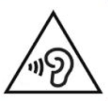 Su baterijomis susijusios atsargumo priemonės Nenaudokite ir nepalikite baterijos prie šilumos ar ugnies šaltinio. Nelaikykite aukštoje temperatūroje. Bateriją kraukite tik naudodami reikalavimus atitinkančius USB maitinimo šaltinius.Neardykite ir nemodifikuokite baterijos.Neužtrumpinkite gnybtų.Neįmerkite baterijos į vandenį, nesušlapinkite jos.Nemėtykite ir nedaužykite baterijos.Nebadykite ir netrankykite baterijos aštriais objektais ar plaktuku.Nelituokite baterijos.Nesukeiskite teigiamo ir neigiamo polių.Bateriją naudokite tik taip, kaip nurodė gamintojas. Nenaudokite baterijos su pirmine baterija arba su skirtingų talpų ar rūšių baterijomis.Jeigu iš baterijos teka skystis ir jo pateko į akis, akių netrinkite. Praskalaukite jas švariu tekančiu vandeniu ir nedelsdami susisiekite su gydytoju, kad išvengtumėte sužeidimų.  Jeigu iš baterijos teka skystis ir jo pateko ant odos, nedelsdami nuplaukite tą vietą švariu tekančiu vandeniu, kad išvengtumėte sužeidimų.1 priedas. „Stratus“ klaidų pranešimai1 SISTEMOS klaida: CDROM, netaikomas.2 SISTEMOS klaida: MEMORY, atminties priskyrimo problema.3 SISTEMOS klaida: BATTERY, baterijos aptikimo klaida.4 SISTEMOS klaida: INT_STOR_FAIL, vidinės laikmenos aptikimo klaida.5 SISTEMOS klaida: INT_STOR_CORRUPT, sugedusi vidinė laikmena.6 SISTEMOS klaida: TTS, nepavyko inicializuoti teksto skaitymo.1 LAIKMENOS klaida: READ, disko sektoriaus nuskaitymo klaida.2 LAIKMENOS klaida: FORMAT, nepalaikoma failų sistema.3 LAIKMENOS klaida: MOUNT, įrenginio įkėlimo klaida.4 LAIKMENOS klaida: AUDIO, netaikoma.5 LAIKMENOS klaida: FILE, garso failo prieigos klaida.6 LAIKMENOS klaida: WAV, naujos WAV struktūros sukūrimo klaida.7 LAIKMENOS klaida: MPEG, mpeg failo tvarkymo klaida.8 LAIKMENOS klaida: VORBIS, vorbis failo tvarkymo klaida.9 LAIKMENOS klaida: NO AUDIO, nėra garso išvesties. 10 LAIKMENOS klaida: AMR-WB+, AMR-WB+ failo tvarkymo klaida.11 LAIKMENOS klaida: MP4-AAC, MP4-AAC failo tvarkymo klaida.12 LAIKMENOS klaida: WRITE, nepavyko atidaryti failo įrašymui.13 LAIKMENOS klaida: SDLOST, įrašant išimta kortelė.14 LAIKMENOS klaida: USBLOST, įrašant ištrauktas USB įrenginys.1 KNYGOS klaida: GENERIC, nenurodyta.2 KNYGOS klaida: MP3, mp3 dekoderio klaida.3 KNYGOS klaida: VORBIS, ogg vorbis dekoderio klaida.4 KNYGOS klaida: WAV, wav dekoderio klaida.5 KNYGOS klaida: NO FILE NAME, nėra galimo failo pavadinimo.6 KNYGOS klaida: NO CUR POS, nenustatyta einamoji pozicija.7 KNYGOS klaida: FILE NOT FOUND, MCART failas nerastas.8 KNYGOS klaida: AMR-WB+, AMR-WB+ dekoderio klaida.9 KNYGOS klaida: Audible.com DRM, grotuvas negali groti knygos dėl skaitmeninių teisių.10 KNYGOS klaida: VRTEXT, teksto failo analizavimo klaida.11 KNYGOS klaida: TEXT SIZE, teksto failas per didelis.12 KNYGOS klaida: Brailio rašto vertimo klaida.13 KNYGOS klaida: MP4-AAC, MP4-AAC dekoderio klaida.14 KNYGOS klaida: Re-parse text, teksto failo pakartotinės analizės klaida.15 KNYGOS klaida: STRUCT_SIZE, teksto knygos struktūra per didelė.16 KNYGOS klaida: DRM, DRM turinio grojimo klaida.1 BEVIELIO RYŠIO klaida: GENERIC, nenurodyta.2 BEVIELIO RYŠIO klaida: CREDENTIALS, klaidingi bevielio ryšio duomenys (SSID, slaptažodis, slapyvardis).3 BEVIELIO RYŠIO klaida: MANAGER, bevielio ryšio tvarkyklės klaida.4 BEVIELIO RYŠIO klaida: MODULEUP, bevielio įrenginio branduolio modulio įkėlimo klaida.5 BEVIELIO RYŠIO klaida: MODULEDOWN, bevielio įrenginio branduolio modulio iškėlimo klaida.6 BEVIELIO RYŠIO klaida: CONNECTIONUP, ryšio klaida.7 BEVIELIO RYŠIO klaida: CONNECTIONDOWN, atsijungimo klaida.8 BEVIELIO RYŠIO klaida: DEVICEUP, aparatinės įrangos bevieliam ryšiui įjungimo klaida.9 BEVIELIO RYŠIO klaida: DEVICEDOWN, bevielio ryšio aparatinės įrangos išjungimo klaida.10 BEVIELIO RYŠIO klaida: IPUP, adreso gavimo per DHCP klaida.11 BEVIELIO RYŠIO klaida: IPDOWN, IP adreso atlaisvinimo klaida.12 BEVIELIO RYŠIO klaida: ENCRYPTYPE, nepalaikomas „EncrypType“.13 BEVIELIO RYŠIO klaida: SCAN, tinklų skenavimo klaida.14 BEVIELIO RYŠIO klaida: AUTOCONNECT, nepavyko automatiškai prisijungti prie visų žinomų tinklų.15 BEVIELIO RYŠIO klaida: DOWNLOAD, failo parsisiuntimo klaida.